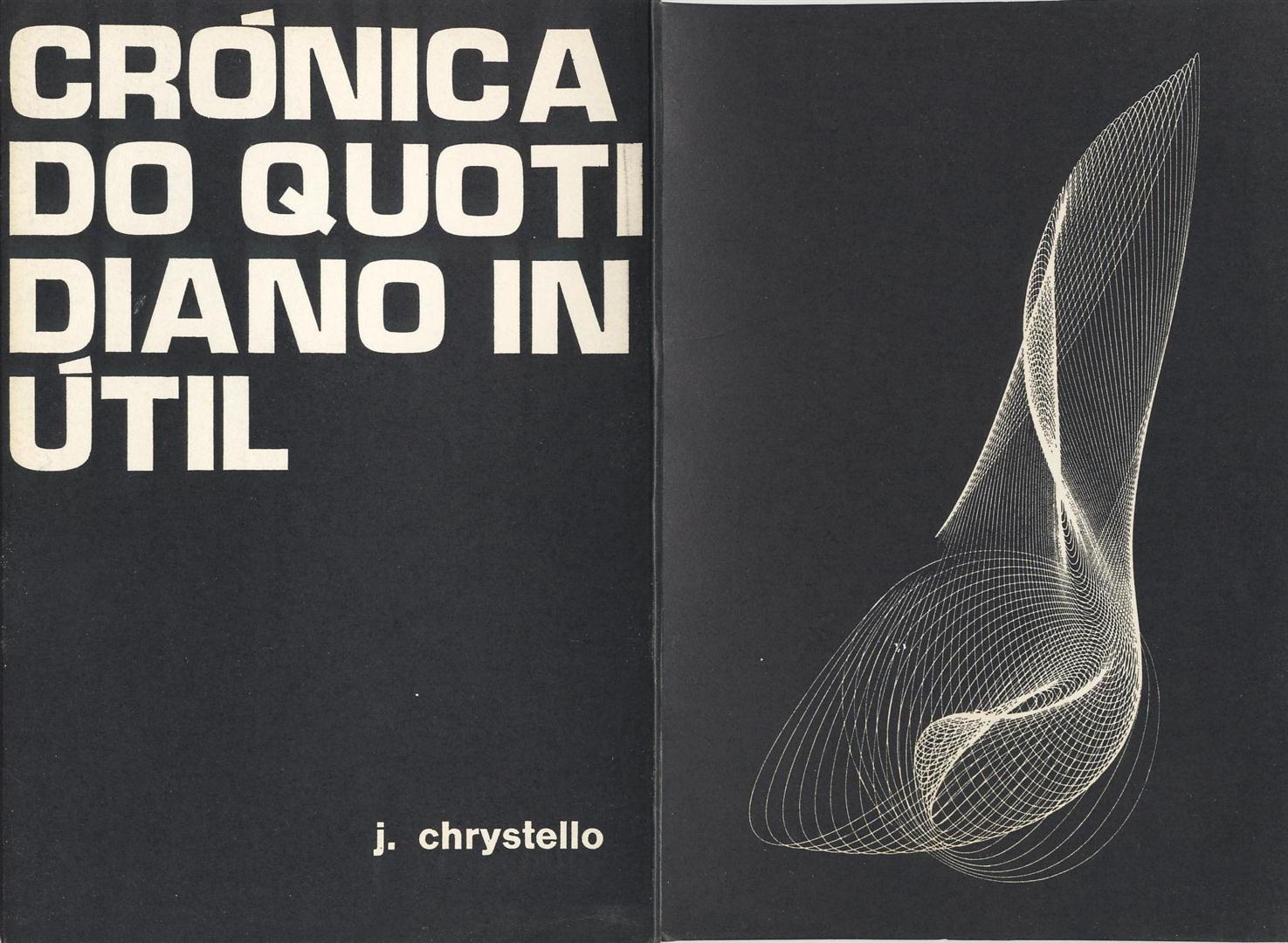 Índiceplaneta chrys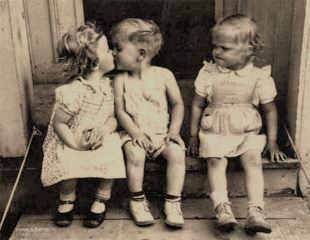 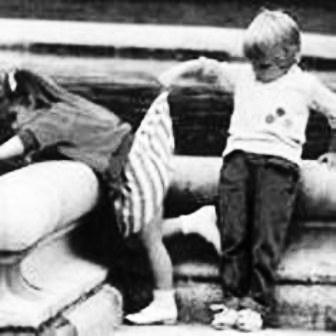 509. (maria nobody, à maria mãe, madalena do pico, 9 ago. 2011maria nobodyde todos ninguémde alguém	        de um sómaria nobodycom body de jovemmaria só minhaassim te sonhoassim te habitomaria nobodyde todos ninguémmaria nobody        		   mãe	   	   amante	     	   mulherminha mariamaria nobodyde todos ninguémnem sabes a riquezaque a gente temmaria nobodyde todos ninguémmaria só minhados filhos tambémmaria nobodymais ninguém tem.511. na varanda 1 (à mikinhas), estrela do atlântico, horta, 12 ago. 2011partiste e deixaste		          o travo amargo da tua bocano ar evolava a lembrança     teu corpo     teus beijos     teu perfume     teus contornos delicadosficaram suspensas as palavras			       	balões de banda desenhada			       	à espera do beijo do artistao quarto era um laboratório			           de sentimentos			           cheiros			           corescomo a paleta de um pintor       que se levanta e vai       desenhar telas nas nuvensna almofada a memóriados teus cabelos  		       da tua cabeçadeixava antever os sonhos   			    no suor da tua camisae um leve cheiro a cocoera verãofazia calorlençóis caídos no chão roupa esparramada pelos cantos				  e a mala abertasabia que voltarias		     e sentei-me na varanda		     a escrever esta súplicaquero repetir             o batismo dos corpos            escalar teus cumes            teus montes de diáfana vénus a minhafantasiautopiailusãopuro idílio.512. na varanda 2 (à mikinhas), estrela do atlântico, horta 12 ago. 2011os diáfanos véus		  pendiam na janela		  na porta		  nas paredestranslúcidos e transparentescom eles vesti teu corpo nusaías das 1001 noites		          e era ainda diamotivos indianos em volta e hieróglifos nas tuas palavrasteu corpo jovem e bronzeadoteu rosto trigueirotuas ancas tisnadas		       eram o passaporte para o lado de lá		       sem aduanas nem salvo-condutosteu corpo de menina catitaera a fronteira do desejo			  irreprimido			  irreprimível mantinhas o cheiro a maresia			           nas ondas dos teus cabelostinhas algas nos dedos  sargaços de mil enleiostentáculos de quentes beijostuas mãos desenhavam a minha geografiae as unhas imitavam nova caligrafiatraçavas o meu mapa mundimunchinhundimundo profundoignoto e ignaro adormeci ao teu colosonhei no teu quente regaçoembalei-me nas ondas de teus seiostambém tu eras marassim,            fui cidadão do teu mundonele fiqueipara sempre	        órfão de todas as pátrias                      refém de toda a tua volúpia.513. a uma leonor especial 24 agosto 2011neto és avó seráse só então a verdade saberásdo encanto frágil das pequenas mãos que se estendemdos pequenos olhos que te buscamdos pequenos pés que afagasdos regurgitantes sons que escutasentão sonharás		de novocomo sonhaste em jovemparaísos perdidos e por inventarregressarás a memórias esquecidasvisitarás planos arquivadosna gaveta de conquistas por subjugarrecordarás canções de embalarcom a voz embargada pela emoçãomas sem lágrimas furtivasque os homens não choramera assim no teu tempoe te ensinavam a respeitarouvias os avós como quem escuta um deuseles eram a fonte universal de sabedoriabebias as palavras como quem tem sedememorizavas nomes e lugaresque prometias conhecer e visitare eles tinham [quase sempre] razãomas tu não sabias nem suspeitavasque a saudade só chegaria depoister netos é recordar os filhoscorrigir erros e ausênciasdispensar afagos e mimosque já esqueceste514. 8 anos depois para a mariana 24 agosto 2011quando nasceste há 8 anosera avó temeroso das palavras e dos atos incapaz de expressar sentimentos e amoresvieste de rompante mal anunciadoirrompeste pela minha vida sem pedires licença nem perdãoeras amorosa e delicodocecabelos longos e sedososolhos de amêndoa e voz de sereianada perdeste nestes anosganhaste um amor enorme deste avô impiedoso e duroquebraste a pedra e o magmarompeste a lava de que me cercohoje és como uma outra filhamais pequena e indefesaà mercê de marés e vagalhameespero estar cá para te ensinar a nadara tua doce voz embala-me já não conto histórias de adormecerem inglês que mal entendiassou eu que adormeço na lonjura dos diasna distância que nos afastasem perder laços que adubámosem momentos fugazes e subtiscontinuas meiga e delicadao teu sorriso são mil sóise nenhuma nuvem te ensombrabrilhas noutras galáxiase és excelente na escolaa tua voz de sereiaos teus cabelos de algaecoam na maré vazaas tuas mãos de sargaçosenleiam teus avósmergulhas nas ondascom promessas de regressosnesta praia te esperamos518. nigel turns 15os filhos são como as ilhasainda ontem nascente rato e carecasonho há muito sonhadopromessas de séculos adiadassem nos darmos conta medrastepor entre as silvas e cardosde malas às costas como o caracolser filho de professoraé ser caixeiro-viajante sem eira nem beirahóspede de cidades, aldeias e vilasdesfazer amizades como quem respiratentar manter laços numa distânciacriar novos elos faces novasaprender sotaques e maneirasperder o medo e criar confiançano desconhecido, no novo aprender lições em ritmo de maratonasem tempo para pararpara ver crescer as sobrinhaslonge de avós, tios e primosenquanto crescias e eram dores difíceisos pais a avelhentaremsem fôlego para a tua juventudeirreverente, impaciente, ambiciosasempre a quereres tudo e jáos filhos são como as ilhasnão há continente que as segureacordam no meio dos oceanose é só mar e arpor vezes fogo e tremoresque a terra nunca é firmeos filhos são como as ilhasnasceram para viverem longecresceram distantes e apartadose quando damos contajá se fazem ao marna esperança de um dia voltar e há sempre esta tristeza a falta de tempo partilhadoas brincadeiras que não se tiveramas conversas que não falamosas desobediências infindasos ralhos e os castigose a dor imensa de saberque quando te fizeres ao marnão ficaremos em terra para semprenem estaremos no cais a acenarconnosco apenas a memóriados momentos bons e felizesdos orgulhos nos teus atosdas pequenas conquistasquando foste mais velho do que erasajudando no que sabias e podiasjustificando aquilo em que críamosapartados ficaremos de ticomo longe estamos dos outrostodos filhos e netos à distância de um maros filhos são como as ilhasnão há continente que os segurecrescem em novas pátriase nós sem forças para nadarimpotentes e velhossem remos para velejarficamos no cais à esperade um bote ou aviãouma carta, um telefonema ou imagem mms ou skype desfolhando álbuns de fotos antigasrecordando momentos e locaisem que éramos família e unae precisavas de nósnem sempre é triste envelhecerpesaroso é não o aprender ledo temos de aprender a permaneceralegres e vaidosos quando nos deixamfelizes na nossa missão certos de que um dia voltarãoos filhos são como as ilhasadoram estar no mardeixemo-los navegare descobrir que os continentesnão são feitos para nadar522. politicamente incorreto [24 setembro 2011]hoje apeteceu-me ser sopeira e botar-me à janelaver os magalas a passar sem cravos na lapelamas nem eu era sopeira nem havia magalas nas ruashoje apeteceu-me ir para a rua e ficar na esquinade tacões altos e minissaia vermelhabolsa de lantejoulas, batom e rímelnem um só carro parou não havia clientes para aviarhoje apeteceu-me ser dona-de-casa ficar em casa a ver telenovelascouch-potato a comer e beber até fartarmas já não havia casa nem televisãoos fiscais do irs levaram tudohoje apeteceu-me faltar às aulas fazer gazeta e ir à praiamas ninguém me marcou faltaninguém chamou os meus paise é proibido “chumbar”hei de voltar à escola lá para o natalcarnaval ou nas férias da páscoa neste país ninguém leva a malhoje apeteceu-me roubar um multibancofugir com o dinheiro para longeesqueci-me da botija de gásmas a máquina não rebentounem a rtp apareceu nem havia câmaras ocultasnem dinheiro no atm hoje apeteceu-me fazer tudo istotransgressor tardio rebelde da terceira idadequeria tresloucarchamar a atenção do mundomas nada é novo nem ousadotudo foi feito e experimentadoe o mundo ocidental bateu no fundoimaginava os jornais amanhãsexagenário na senda do crimea família chocada vizinhos incrédulosa parentela ignora-meos vizinhos não me conheceme já ninguém lê jornaisentão sentei-me à secretária e fiz a única coisa que não aprendimas seiescrevercom raiva, convicção, como poepateta peripatético ninguém deu contanem mesmo quando a casa foi abaixopara dar lugar a mais uma estradaninguém sentiu a minha faltaninguém lamentou a ausência ninguém deixou de me lere agora, perguntocom que cara me vou levantar amanhã?524. reinvenção do amor 2, revisitando daniel filipe, 18 outº 2011 o pássaro descreve o seu voo na sinusoide deste tempoa voz e a palavra são campos floridosevocam verdes infâncias é preciso inventar o amor com caráter de urgência dizia daniel felipemas são precisos homens e mulheresdispostos a amarcapazes de ouvir e perdoaros sentimentos podem esfriarmas não se gastamnem devem ser mudados com a frequência das camisasnão são fraldas descartáveisprecisam de ser regadoscom a humidade das neblinase o orvalho das lágrimasneste deserto com vozesa felicidade é um mitoo mundo é um infernoa paixão uma utopiae tu acreditas, meu amor?andam - de novo -    	      pássaros à solta nos jardins de eros.527. Leonor sem verdura nem frescura 16.11.2011540. maria nini 26 março 2012maria ninique seria eu sem ti?deste sapatos aos descalçoscavalgaste um epaminondastocavas pianofalavas no liceu francês pingavas amor aos desvalidosa tua casa era um canilde gatos e desamadosmaria ninique faria eu sem ti?adestraste alunos e professoresensinaste filhos teus e doutrem cresceste em lisboafoste mulher no portocasaste na austráliamataste saudades em caminhaemigraste para bragançafoste ao canadá, brasil e macaufalhaste o alasca, coreia e taiwanatingiste o cansaço nos açoresmaria niniquem amaria eu sem ti?agora no ocaso da vidadedilho esta cítara tristecansado de alegrias muitasparabenizo teus anosde vida e de casadanunca me arrependoenquanto estiveres aquimaria ninicomo viveria eu sem ti?542. pirata sem cara de mau (17 anos de casados) 27 mar. 2012desenhaste amor com traços lentosno quadro negro de alvo gizna aula só eu prestava atençãoseguia os traços como quem segueos contornos do teu corpomontes, vales e rioscomo se foras um mapaeu era o oceano tu eras a terra firmelancei âncoras e amarras este era meu porto seguroencontraste-me no bar de chegadaprometias girassóiscampos de feno a ondularcaminhavas leve e trigueiraainda hoje me procuramgritaram homem ao marquando era marinheiro em terravogo nas tuas ondas e marésdesfraldei a bandeira de corsárioaprisionámos tesouros infindospiratas de um amor só552.  divago, 29 julho 2012alevantei-me ainda o sol não raiavaaparelhei a burra com a albardameti o naco de pão no alforge e marcheisaí do alto de são sebastião, parei na gricha para beber água atravessei toda a aldeia da eucísia que ainda dormia aquela horasubi pela quinta dos magalhães até à fnpt (fed nac produtores trigo)virei à esquerda rumo a alfândega até ao desvio de valverde não vi vivalmahavia pouco pó pois choveu ontemtinha de namorar às escondidas andava numa má vida por causa do namorotinha vestido o melhor fato e chapéuao chegar ao largo de são sebastiãojá havia gente no jardim do municípioo povo juntava-se ali à espera da missaespero que não me tenham reconhecidosegui na velha n315 passei ao lado do castelodesci até à ribeira de zacariasprocurei na quinta do mesmo nomeo neto do sr acúrcio não estava láele que cavalgava aqueles outeiros comigopor colinas e vales passei sem ver ninguémalguns olivais entre terras abandonadascomo a velha quinta da bendadadesci até ao sendim da ribeirana esperança de a ver e passar tempoconstruindo sonhos e promessas usuaislá estava ela de mantilha brancacom as amigas aperaltadas para a missaolhei em volta e só havia montesà noite sabíamos semprepara onde os faróis se dirigiamde um lado os cerejais, do outro paradapara sul o sardão e a norte vilar chãofoi então que acordei e vi onde estavanuma lomba da maia na ilha de são miguelrodeado de vacas alpinistas e vaqueirossentado ao computador a escrevinhare o resto da história terão de imaginar.555. das filhas e filhos 2 agosto 2012os pais chamam princesas às filhasporque nunca foram príncipesos filhos são reizinhosa quem nada se negaeu queria ser príncipe e reinem que fosse por um só dia556.  findou a açoriana lua-de-mel   5 ago 2012a casa ficou silentenão se ouvem passos nem risadasnão há comida vegetariananem mais passeios pela ilhana descoberta de praias e montesem busca do riso das vacasa rotina de todos os dias instaladaa vida na aldeia onde nada acontecequando a filha regressa à austráliaagora fala-se do tempo, colheitaso que se planta e o que se colhequem morre e se alguém nasceos sinos da igreja tocam todos os diasanunciam horas e mortescasamentos há poucose eu mais velho e órfão volto a falar português 561.  growing pains - ao meu adolescente johnny boy 01.09.12ver crescer os filhos são partos constantesdores difíceis de contera ti vi-te crescer na barriga da mãedesde que foste à austrália sem o saberesdepois quase não nascias por incúria médicae ali ficaste no porto cinco anosgeneticamente carente de mimosantes de viveres na minha bragançae vires desabrochar adolescente nos açorescorreste as ilhas e o mundosentiste a lava no pico o barro na faneca de santa mariaa vertigem das fajãs de s. jorgeviste o mar imenso no farol da maiao rochedo do topo e o ilhéu da vila mergulhaste nas lamas das furnasantes de nadares em copacabanaaprendeste a nadar na rousiafizeste-te às ondas nos moinhosfoste á caldeira no faial e capelinhosvisitaste hong kong e macaubrasília, são paulo e rio de janeiroviajaste a anhatomirimribeirão da ilha, santo antónio de lisboalagoa da conceição e palhoçana grande floripa de santa catarinacorreste a galiza paraste em londresandaste de burro, cavalo e biciletadeste cabo da cabeça aos profesda escola da maia e à tua mãeconvertes alegrias em preocupações canseiras, dores e horroresprivilegiado sem o saberesviveste os últimos sonhos da geração beate dos baby boomers antes da crisehoje preocupo-me com o futuroo teu e dos teus contemporâneos sem sonhos para viveremsem amanhã para sonharemsem teorias permissivas do dr spockembalados no conformismo urbanosem saber de sputniks nem guerra friasem a ordem natural da família nuclearsem ler os angry young mensem os verões de amor nem os dias de raivasem a geração do flower powerif you go to san franciscoantes de serem yuppies nos anos 80sem guerras do vietnam ou das colóniassem disputas entre beatles e stonessem joan baez nem bob dylansem a route 66 do kérouacagora terás de encontrar a rota na selvaviveres a vida sem rede de segurançasem sistema universal de saúdenem serviço público de televisãocursos sem saída nem amanhãque não seja emigrar e fugiramizades feitas no facebooka virtualidade de sentimentosa solidão das multidões e eu carregado de experiência e saberescrevo desabafos mudos em poesiaimpotente sem nada poder fazereivado de utopias antigas, democraciaigualdade, fraternidade e liberdadeabafadas neste neoliberalismo selvagema minha voz será flor murchaneste deserto de ricos prepotentese às massas sem forças para marcharsó resta gritar antes de perecer(depois de ler, ver http://www.youtube.com/watch?v=rxyajf9zmky&feature=share)563. quando morrer, 4 dez 2012quando eu morrer      não declare nada     que eu não tivesse dito     não elogie nem critiquequando eu morrer      não vá ao meu velório     nem mande flores     escreva uma frase lapidar      e publique-aquando eu morrer 		     faça uma festa		     leia um poema meu		     beba um bom champanhe francês		     fume um cubano     seja politicamente incorreto		     como eu seriaquando eu morrer sem ver luz ao fim do túnelvou esquecer muitas coisas mas pedirei à minha mulher        que me construa novo taj mahal 567. mãe bi (nos 90 anos da mãe beatriz) 20 mar 2013na leveza de três letras se mede a palavra mãenão se inventou aindao peso que a palavra temcerta ou errada mãe é sinónimo de amor e sabedoriaforça oculta que nos protegeanima, perdoa e castigatudo foi escrito jánada mais há a dizerna certeza de três letrasse soletra a palavra mãenão se inventou aindao amor que a palavra temfeliz de nós que assistimos às tuas nove décadasdezoito lustros e cinco netosfica connosco mais um poucopara acabares as lições que ainda não aprendemos569. mãe bi (nos 90 anos da mãe beatriz), 20 mar 2013na leveza de três letras se mede a palavra mãenão se inventou aindao peso que a palavra temcerta ou errada mãe é sinónimo de amor e sabedoriaforça oculta que nos protegeanima, perdoa e castigatudo foi escrito jánada mais há a dizerna certeza de três letrasse soletra a palavra mãenão se inventou aindao amor que a palavra temfeliz de nós que assistimos às tuas nove décadasdezoito lustros e cinco netosfica connosco mais um poucopara acabares as lições que ainda não aprendemos570. solidões solitárias séc. xxi, 01 abr 2013solidão é esperar sms e e-mails na noite de natalsolidão é falar a amigos do facebook na páscoasolidão é usar skypecom ex-mulheres e namoradassolidão é espreitar pela janela em busca de rostos conhecidossolidão é ver álbuns antigosesperando encontrar amigossolidão é ligar aos que já partiramna esperança de que atendam571. cântico quântico, 1 abril 2013se os escritores soubessem física quânticasaberiam como as suas obras se disseminamuma partícula associada à sua antipartículaum anti-b-mesão associado ao b-mesão mas deteriorando-se mais depressa que o b-mesãono meio da maléfica antimatériavagueando pelo universo pluriversose os escritores soubessem física quântica viveriam todos nos açorespois é aqui que o alter ego é a chaveda maior questão da existênciacomo nasceu e como vai morrereste nosso universo572. dezoito anos depois (à ni), 3 abr 2013quando te conheci cheiravas a flores silvestreshoje sabes a frutos madurosentretanto houve primaveras nos olhos e outonos nas mãosos sois que passaram não encobriram as nuvens e as luas que despontaram não pararam as marésos eclipses foram sempre fugazescomo esta vida que prolongamosenquanto nos deixarem viver575. boston sanguinolento, abril 15, 2013hoje não posso voar na poesia, navegar nas asas dos sonhos,em boston na maratonaatacaram na sombra cobardea corrida manchada de sangue inocente que nenhuma ideia justificará...hoje não posso voar na poesia, navegar nas asas dos sonhos,partilho a dor dos que não conhecinunca mais verei as suas alegriasaleijados, estropiados, mortospelo crime de correrem a maratonapelo crime de verem uma corridahoje não posso voar na poesia, navegar nas asas dos sonhos,não sei se eram republicanos, norte-coreanos, ou democratasnem sauditas ou paquistaneses,árabes ou muçulmanos, judeus ou cristãosnão sei se foi por dinheiro ou féhoje não posso voar na poesia, navegar nas asas dos sonhos,desde munique 1972 que não havia sangueo desporto escapara à carnificina diária nos quatro cantos do mundonada mais me interessatirem-se deste filme e deste mundohoje não posso voar na poesia, navegar nas asas dos sonhos,não o compreendo nem quero pertencercada vez abomino mais os homens...e ninguém chora os mortos afegãosiraquianos, chechenos, filipinosdo aceh à irian jaya, na ásia,na áfrica do mali, do congoda rep centro-africana, do sudãonas américas e europasa esses ninguém dedica um poema?577. aviso à navegação, 25 abril 2013aos saudosistas, salazarentos e outros democratas de geração instantânea nascidos após o 25/4/7425 de abril é uma data que respeito, devolveu-me a liberdade de expressão que não tinha ao nascer nem no primeiro quartel de vida. sou sonhador, poeta e utópico...e só porque homens e mulherestraíram e abusaram esse ideal não vou deixar de acreditar nele...na minha mente e nos meus atos será abril sempre580. primaveras 3, (à ni), 3 maio 2013trazias primaveras nos cabelose verões no olhardemos as mãos e rumámos ao futurovoamos nas asas do ventovivemos vulcões, tremores e furacõescruzámos mares e continentesperdemos o norte e o rumoencontrámos paraísos desconhecidossussurrámos promessas e sonhosnavegando as asas da açorianidade582. dia da mãe #1, 5 maio 20138 de dezembro é o meu dia da mãemas calendários mudam-nos os políticos e mandam que seja hojecontrariado, obedeçopara te dizer, mãe,errei quando te dizianão pedi para ser nascidobem hajas por issovaleu a pena ter vividoem 90 anos assististe a muita dorpreocupações, canseiras e desgostosmas feliz de mim que ainda te deinetos, alegrias e vitóriaslivros, colóquios e memóriasfica connosco para partilharesmais sonhos que tenho para te dar583. dia da mãe #2, 5 maio 2013maria nini de todos mãehoje é o teu diade filhos e filhasdo marido tambémquem não te sabiamãe destas ilhasde quem te quer bemmaria nini de todos mãedizem que mãe não tem rimaé claro que rima temcom carinho e amorcom este poeta tambémcom sofrimento e dorcom beijos e lágrimasemoção e alegriasmãe é cheia de rimasmulher das minhas foliasmaria nini de todos mãecheiras a coco sabes a morangosnascida em lisboacasada em sydneytrabalhas açorianidadesneste mundo ococheio de djangosmaria nini de todos mãedistribuis felicidades588. as 4 idades do homem (revisitadas), 24 maio 2013adoro as quatro idades do homeminfante de sonhos húmidos mil e um futuros sem pressasadolescente de sonhos psicadélicosa pressa do futuro que se pode perdera meia idade de sonhos pesadélicoscom a lentidão de quem viveu a necessidade de contemplar o vividoreviver conquistas esquecer amargurasna última etapa sem sonhos délicossem medos e sem futuroesperando encontrar a almasem alzheimer nem demências 590. a alma dos poetas, 3 junho 2013não sei da alma dos poetasnem mesmo da do ramos rosanão conheço o cheiro da poesianem mesmo do nuno júdicenem sei a cor de qualquer versonem mesmo do alexandre o’neillperco-me em maiakovskivisito o uivo de allen ginsbergpor entre as denúncias de daniel filipee os alertas de lawrence ferlinghettinão sei da alma dos poetasnão sei nem dos poetasemigraram todos desgostososfugiram envergonhadosdesta escravidão que nos impõemdestas grilhetas invisíveis meros robôs em mundos alternativoscomandados à distância dentro de um jogo de computadora que insistimos em chamar vidae alguém joga com elasem o sabermosnão sei da alma dos poetasnão sei dos poetasnão sei da vida595. avós, a vós a voz, moinhos, 7 junho 2013os campos que meus avós lavraramestão estiolados com restolho e ratosas casas que meus avós construíramlentamente retornam à natureza bravaas colheitas que meus avós sonharamnão têm bisnetos para as apanharos lugares que meus avós habitaramestão desertos e silentesvaleu a pena o sonho?600 alentejos 22/6/013abatam a machado todos sobreiros e azinheiras na serra de monfuradopara minarem a aldeia de n s da boa féem busca do deletério ouro	de noite fechem os gradeamentos de todos centros comerciaispara evitar sem abrigoque esses podem resguardar-se na fria calçada das cidadeso país será muito mais ricosem sobreiros e sem-abrigo601. crise, moinhos, 22.06.2013disseram que era a crisemas não acrediteifalaram da carestiacontinuei descrentemas como detiveramum autarca de portimãosuspeito de corrupçãoe o vi a comer o papeltive a certeza da fomehá pessoas que se alimentam de tudoe são pagos com o nosso dinheiro602. reminiscências, moinhos 22/06/2013quero regredir à infânciaaté aos anos da inocênciasonhos ingénuos e aspiraçõestudo era bem mais simples e banalsabíamos de onde vínhamosrepetíamos ciclos de antanhohavia quatro estações	tudo era bem mais simples e banalestradas lentas com destinos certosparagens em todos os apeadeirosplantar uma árvoreescrever um livroconceber um filhotudo era bem mais simples e banalsobreviver à guerra colonialarranjar empregosubir na vida a pulsocriar família e viver sacrifíciose valia sempre a penatudo era bem mais simples e banal607. ateu, 29 jul 2013o papa anunciou		acrediteiateus como eu		iam ao purgatórioo vaticano apressou-secorrigiu e emendouos ateus vão para o inferno… vivi pouco no limboe vou mandar o vaticano a um sítio que não digo609. avô, 29 jul 2013quando a filha lhe disseficou contente por ser avôa sua missão estava cumpridaplantara árvorestivera filhospublicara livrosora se difundia a geraçãosonhava que os netos vindourosleriam os livros		que os pais nunca leram611. lua rua, 30 jul 2013a luz da ruapara um chinêsserá a luz da luapara o europeu a luz da luajamais será a da rua613. palavra nova, moinhos 02 agosto 2013inventei a palavrasílaba a sílabacomo quem desenhana alvura do papel     m     o     r616. filhos e netos, 02 ago 2013neste tempo de angústiaster filhos é um ato		de coragem		ou insensatezo amor não sente a criseneste tempo de incertezasassim repetimos		fados		destinosperpetuamos a herançavou ser avô 617. geometrias, moinhos 02 ago 2013a elipse veio à janelamordaz sorriu com malícialenta, descreveu um círculocom um dichote brejeirotriangulou um piscar de olhoe numa hipérbole sensualcom uma risada estrídulasentou-se quadrada no meu colo619. austrália 9 ago 2013 e 5 out 1985austráliapaís de contrastes e de culturas mescladas sob uma predominância (a esbater-se lentamente) anglo-celta. daqui, deste fim-de-mundo, tentando criar a ponte para o outro lado, para o mundo real – esse onde vivem os que me leem – crio este diálogo para as paredes surdas e mudas que me escutam assustadas. tento quebrar este silêncio que asfixia, preenchendo a noite com o sol quente que nos ilumina e os dias com o luar que nos angustia. é assim a lei dos hemisférios, ou, de como a poesia podia ser uma arma carregada de verbos, lentamente inventados no quotidiano.ser australiano, é mais uma forma de estar na vida do que uma caraterística que se sente. é uma negação de valores civilizacionais, com base em tradições e costumes – que nos são alheios – mas aos quais forçosamente nos adaptamos, revivendo simultaneamente valores nossos que julgávamos obnubilados.622. este tempo 14/8/2013este tempoque voa sob meus pésé neto do tempoque não ambulavana minha juventude623. byron bay, moinhos, 15/8/2013de byron bay recordoas areias e o ventoa calma placidezo último refúgio hippiebali antigo transplantadosem religião nem culturade byron bay recordoo seu miradourovia-se todo o mar pacíficoo doce cheiro a maconhasem jindungo no fish’n’chips633. ser australiano, moinhos, 19/8/2013um australiano é um ser complexodez por cento de água salgadacinquenta de desertocinco de coraloutro tanto de montanhae trinta por cento de etniasum australiano fala inglêscomunica noutra língua natalgera genes multiculturaisgosta de desporto o aussie abomina a normafaz parte de um estereotipovive no melhor país do mundo634. guerra colonial, moinhos, 20/8/2013há várias catarsespara a guerra colonialescrever livrostornar-se alcoólicoser antissocial ou violentoeu apenas mudei de nomee de nacionalidadee nunca escrevereiuma palavra que sejasobre esse infernonão posso perder mais tempocom essa trampa.636. o voto 1, moinhos, 21/8/2013nova campanha eleitoralo país de rastosrojado às feras do capitalpromessas milprojetos recicladosautarcas em igrejasdistribuem dinheiro do púlpitosorrisos, apertos de mãobeijam velhas e criançasvisitas e inauguraçõese o povo mansoque não se insurgeescravizado e pobreacredita e sorrivota sempre nos mesmos643. delicodoce, 2 ou 2013diz a minha mãee eu creio nelaque duas tias quando nascime deram muita água açucaradamesmo muitamuitas vezesestá explicado o porquêde eu ser uma criatura doce646. enquanto dormias a nova escravatura chegou, nov 2013nenhum de nós é livreenquanto ao teu lado     		      houver fome     	      miséria      	      desempregohoje são os outrosamanhã serás tupassaram 40 anosnenhum de nós é livreenquanto abril não se cumprir647. dia da mãe fora de prazo, 4 maio 2014queria escrever um poema à mãe neste dia que decretaram ser dia delamas não consigo esquecer o 8 dezembroe aliás é dia da mãe todo o santo diaqueria escrever um poema à mãea pedir desculpa pelo que fizpelo que não disse e deviapelo que preocupei e não alegreipelo que senti e não dissequeria escrever um poema à mãe dizer da saudade dos afagos e ternurassentir  o conforto da infânciaviver o futuro que sonhasteapagar as tristezas do caminhoas mágoas, dores e canseirasqueria escrever um poema à mãedizer palavras que nunca disseescrever  esta partilha de amorlembrar os momentos protegidosas admoestações benignasmas nunca aprendi a dizer amo-te mãe648. hitler revisitado nas eleições europeias, moinhos, 30 maio 2014os abutres vieramnos votos de abstençãoextremistas, de direitaneonazis e outros vermesservem-se da democracia vendem demagogiaextermínios, segregaçõesos abutres vieramnos votos em brancoocuparam parlamentoso povo calado,		     alheado		     entediadoencolhia os ombrosquando vierem por elesquando os cremaremquando os exterminaremnão se ouvirá um só gritonas suas gargantas secaspovo inculto nunca aprendee a história sempre se repete649. a cruz da democracia, moinhos, 30 maio 2014primeiro puseram a cruz nas janelasdepois colaram cruzes nas vestimentaspor fim, gravaram a cruz nas frontesfechou portas e janelasdesligou as luzes a tvesperou que se esquecessem delequando vieram não deu lutanunca votava e nada sabiadano colateral da democracia650. precisão suíça, moinhos, 30 maio 2014primeiro expulsaram os desempregadosdepois proibiram os sem-abrigoquando chegou a vez dos estrangeirosjá não tinham para onde ir651. mudaram as moscas, moinhos, 30 maio 2014quando saí em 1973havia uma ditadurae a primavera estiolava…ao acordar em 2014havia uma democraciamas a esperançajá não habitava lá654. les parapluies de cherbourg, moinhos, maio 30, 2014quando a louca de chaillotencontrou as demoiselles d’avignonvirginia woolf deu um bradoaos pássaros de hitchcock e bob dylan lamuriouthe times, they are a changing655. deserdados 10/08/2014 santa cruz da graciosadurante muitos anos suportei com contida indignaçãoo vexame de dois filhosque renegaram o nome de famílianão me indigno nem me contenhoque os netos nados desses filhosmantenham tal nome renegadocomo os meus bens são imateriaisresta-me apenas declarar na minha herançaliterária e intelectual que os deserdosem o meu nome não são famíliae usando da minha coerênciatenho tanto direito de os retirarcomo eles de abusar da prerrogativa que ninguém lhes deude retirarem o nome de famíliapodem os netos não ter culpaeu também não,661 valores da coreia do norte, moinhos, 29/8/2014há quem nasça e vivasem jamais saborear a liberdadeoutros vivem sem a apreciarmas só quem viveu a ditadurasabe o valor da expressão livre662. valeu a pena, moinhos, 29/8/2014nasci no pós-guerratempo de esperançaera de reconstruçãovou morrer diferentenum mundo que não é meuvalores que abominonovas escravaturas e jugose se contradigo esse mundoreafirmo convicções idasvaleu a pena viverlego estas palavras livresaos súbditos vindourospara saberem como era o sonho663. terceira idade, moinhos, 29/82014ao alcançar a terceira idaderecordo mitos juvenispercursos inconquistadosilusões de felicidade eternaamores fugazes para sempremas como cri e lutei fui derrotado e me soerguicomo fénix de todas as cinzasatingi metas insonhadasdescartei mitos inalcançadosamadureci e resignei-meamores eternos para vidas fugazesora inicio o ciclo das memórias664. olhos de musgo, moinhos, 29/8/2014espreito a meu lado endormidaa mulher de olhos de musgosilente nesta pradaria de leitossem búfalos nem bisontesacaricio os seios desta montanhadisforme em tons de musgãopercorro seus vales e desfiladeirosem cavalgadas eróticasacordo ofegante nesta areia vaziaolho em volta e vejo milhafrespairando em círculos sobre a presa665. canseiras, moinhos, 29/8/2014a canseira da vidasó vale a pena se for vivida[que a canseira da mortenunca vale a penaser morrida]666. the sign of the devil, moinhos, 29/8/2014ter filhos assemelha-sea contrair um empréstimo bancárionunca se sabeque juros se vão pagar667. arco-íris, seia 29 set 2014arco-do-céuarco-da-chuvaarco-do-tempoarco-da-águaarco-da-velhaarco-do-abraçoarco-de-deusarco-celestearco-da-aliançaarco-da-virgemarco-írisna mitologia dos colóquioshá antropomorfismosde íris a vénusjovem e nasciturametamorfose do arco-da-velhasomos a voz das lusofoniasda galiza a timordo brasil aos açoresguia-nos mestre becharamestre malaca é timoneirotodos divisamos futurono mastro do caráculo668 outro céu, lomba da maia 23 janeiro 2015rafid caminha segurosob o seu fez ou taburchsem tremores nem medosentra calmamente onde o mandaramabre a túnica e todos veemo cinto de explosivossobre o cirwal (ceroulas)e com este gesto partiuem busca de 72 barbies no céu670. palavras, fundão 31.3.2015tinhas fomee eu dei-te palavras      		   para comertinhas frioe eu dei-te palavras                 	   para agasalhartinhas sedee eu dei-te palavras              		   para dessedentartinhas silêncioe eu dei-te palavras          		   para te expressares673 fugir (moinhos 18/7/2015)não é dor que sintoé angústiaexistir para quê?hoje apetece pegar numa estrela cadentee fugirda crise grega, alemã e europeiahoje apetece voar alado num milhafree fugirpara um planeta sem homens nem fome ou misériahoje apetece descer às profundezasdas fossas abissaise fugirde toda a desumanatrama da humanidadehoje apetecesubir às mais altas montanhase fugirrespirar o ar rarefeitoe inebriado voltar a sonharser livre674 isis (moinhos, 18/7/2915)tive um pesadeloem território ocupadopelo estado islâmicoenquanto aguardavaque me decepasseminfiel que souhomem sem crenças nem fé   			        acordeié bom poder acordar		          livre680 a morte deu à costa, 4 set 2015quando o mundo viu aylan kurdio menino sírio que deu à costa turcao sangue congelou em nossos coraçõesesquecidos doutros anónimos2500 tantos ou mais sem nomeque morreram naquela enoutras praias noutros maresafogados, asfixiados, esfaimadosdesidratados, explorados, traficadosfugitivos , refugiados, imigrantes ilegaisadjetivos sem nexopara quem busca a vidadepois de lhes destruírem o paísde lhes roubarem a vida e os sonhosnem todos serão muçulmanos nem todos serão terroristasmas são todos seres humanose nós secamos lágrimas de crocodilocom desculpas fáceise voltará a acontecere só alguns chorarão de novoinédito chrys chrystello681. egéria (coligação minha que te partiste)e·gé·ri·a 
(latim egeria, -ae, mitónimo [ninfa, deusa das fontes]). substantivo feminino, 1. mulher que inspira ou aconselha. 2. inspiração.682 cacofonia infiel, sexta feira 13 nov 2015trabalhar alá trabalhar a lãescolher alá, aqui e láescolher a lã, aqui e lánesta casa de alá nesta casa de lãescolher alá, aqui e láescolher a lã, aqui e láalá. lã, aqui e láateu sem alá, sem a lãsem aqui nem lá683. geometrias ii, 18/1/2016saí para a ruative um acidentea vida é uma geometriaprimeiro entrei num círculo viciosolembrei-me do triângulo amorosomas só encontrei bestas quadradas686 saudade do que nunca foi, 19/2/2016«ah, não há saudades mais dolorosas do que as das coisas que nunca foram!»bernardo soares, (heterónimo fernando pessoa), in livro do desassossego (fragmento 92)tenho tanta saudadedo que nunca aconteceusó o poeta pode fazer aconteceraquilo de que temos saudadepor nunca ter acontecido687. prece de ateu, ao pai nené, 24 julho 2016pedem-me hoje que orecomo se um ateu rezassepedem-me hoje as minhas precescomo se vozes de ateu chegassem aos céusmas nem sei nem possotentarei enviar energias positivaspensamentos sãoslembrar os momentos bonsas discussões que nunca tivemos o apoio e amor que recebia partilha de parte da minha vidaapesar de sogrofoi um pai sempre presenteconfidente e amigocúmplice não sei se isto serve de precequero crer que simapesar dos continentes que nos separamestivemos sempre pertona china, na europa e na austrália e nunca deixou de ser paidesde que me aceitou há 37 anos seremos sempre famíliaestará sempre comigo nas preces que não seinas memórias que evoconos sorrisos que recordona sua bondade e tolerânciana sua ingenuidade sem malíciapara ti pai nené batalhapara onde quer que vás estarei sempre contigo688. on vanessa’s 30th , aug 13, 2016having children is a nightmareyou never know what’s in the lotterythey can be nice and healthy but troublesomeor they can be the ones that make you proudthey can be a pest or heavenbut they are always lovable having children is goodfor you they never grow upno matter what age they arethey are always your lil princesses cuddly and enchantingyou always remember their first words and stepstheir first everything be it good or badand you’re no exceptionno matter how far awayyou will always have a place at the tablea bed readydad always waitingyou can always show up at the front doorand the day will lit upthen life will be brighterbecause you’re sunshine and the sun never sets on youcherished and treasuredvalued and preciousbeloved and unforgettablememorable and appreciatedesteemed and magicalperfect and specialthat is how i feel about you vanessa  ingrid689. ondas, moinhos 3 fev 2017ah se eu pudesse parar as ondasessas que arrebatam as areiasessas que escavam a minha praiaessas que descarnam a minha vidaah se eu pudesse parar o mar que inclemente se abate sobre as arribasque insensivel corrói as fajãsque impérvio repete a violaçãoah se eu pudesse pararo avanço do castelhanoestuprando o galegocantaria a felicidadeda tua libertaçãoassim limito-me a orar pela tua sobrevivência693. trumpices  e outros ismos (moinhos 17/2/17)negros diasnegras noitesnegra vida se aproximamas hoje ainda posso falardesfraldar as minhas bandeirase gostava de poder partilhar esta liberdadecom os escravos e zombiesque povoam o mundoe aos tiranotes e ditadoresque querem mudar o meu mundodesejo o que eles me ambicionama escravidãoa doençae a morte694. à evy que hoje nos deixou (aidil evelyn vieira da fonseca) lomba da maia 19/2/2017cá anda ela outra vez a morte surge quando menos se esperahoje soube que me tinha levadouma amiga antiga dos tempos de timorfarmacêutica em díli quando lá vivi 1973 e 1975companheira, confidente, amigavoz sóbria que acalmava os meus demóniosvoz amiga que iluminava os meus desertosvoz querida que aluava as minhas noitessempre preocupada na sua fala rápidasempre temerosa pelos meus desvariossempre terna na sua amizade sem limitessempre imersa na sua tarefa de mãe tinha irmãos e irmãs para cuidarnão tinha tempo para elanunca teve, os outros vinham primeirofoi o ombro onde chorei dores e mágoasvoz querida que dava sol às minhas noitesna varanda da sua casa no bairro do farolressuscitei dos meus infernosamenizei o clima inclemente de díliaprendi a sonhar, de novoa geografia separou-nos os anos afastaram-nosmas nunca esquecerei essa amigafirme que nem um rochedoonde me abriguei dos tsunamis da vidapaixão amiga antigazela por mim mais uma vezestou mais órfão hoje***lembro agora o poema 446. este o roteiro (à evy). díli nov 18, 1974446.	núpcia							(à evy)este o roteiro			nem imaginado								pressentidoabrimos a paisagem						devagarosamentecomo se licença houvéramos									de pedir											às estrelas do chãoo brilho pulsardeuses de lamaem ti o corpo madrugapérolas negras			no azeviche dos cabelosé teu o sexo			e o bailado da sua sombra										   desconheçolonga a noite de mil vigíliasa palavra denúncia					     o medo superadocavas o fosso			    no abismo de teus olhoste deitas		  navega o ventre						        no vento									      do tempo insuspeitoé nosso o fruto				e proibidomosto sagrado				as colinas e o delta									     vénus pitonisacalcámos minotauros e erguemos jasõesé para quando o sangue desta núpcia?										    ardente sede nos consome.695. sei a minha idade, são joão, 24 junho 2017sei a minha idadeaprendi hoje apenasao não me lembrar esqueci a importância da festada data, desta e doutrasque dantes eram vitaissei a minha idadeé tanta que as datas já não contamnem merecem círculos no calendário da parededantes eram ansiadas, planeadas, pequenos círculos em volta dos diasquando se podia ser feliz por umas horas apenassei a minha idade já não se mede  em datasnem feriados ou festasvagas memórias esfumecidasnotas de rodapé no livro dos diasquando sonhar era vitalsei a minha idade sem manjericos nem alho-porronem ceia na abadiae hoje era dia de são joão697. esperança infundada, 12 julho 2017varro o cotão dos diaspara sob o tapete das noitesna esperança infundada de que novas auroras virãovarro as migalhas dos diaspara sob a toalha das noitesna esperança infundadade ter uma mesa fartavarro as dores dos diaspara sob o manto das brumasna esperança infundadade haver dias de sóis felizes701. morrer como o mar aral, 14/10/17o rio da minha vida está assoreadoa minha barragem secouas nuvens não trazem chuvaa essência da poesia não se discutefaz-se, escreve-se, lê-sea poesia liberta-nosvoamos nas suas asasabrimos todas as gradeso meu destinoé rumar na musadesaguar na fozmorrer como o mar Aral704. 25 abril sempre, até quando, lomba da maia, 25.4.18 a mulher doente hojenão cumprirei a tradição nos moinhos de porto formosonão erguerei o meu cravo vermelhopelo abril que imagineia saúde de ambos necessita terapianão há medicina para estas maleitashá 44 anos que acreditosem arrependimentoshoje incréu interrogoquem matou os sonhos antigospara mim será abril semprena mente e nos desejosda liberdade, igualdade, fraternidadefalta nascer o homem novoa sociedade novao mundo remoçadoque dê vida a este desideratoespero o renascer das utopiasneste outono de vidaum 25 de abril sempremas com poesiaplaneta timor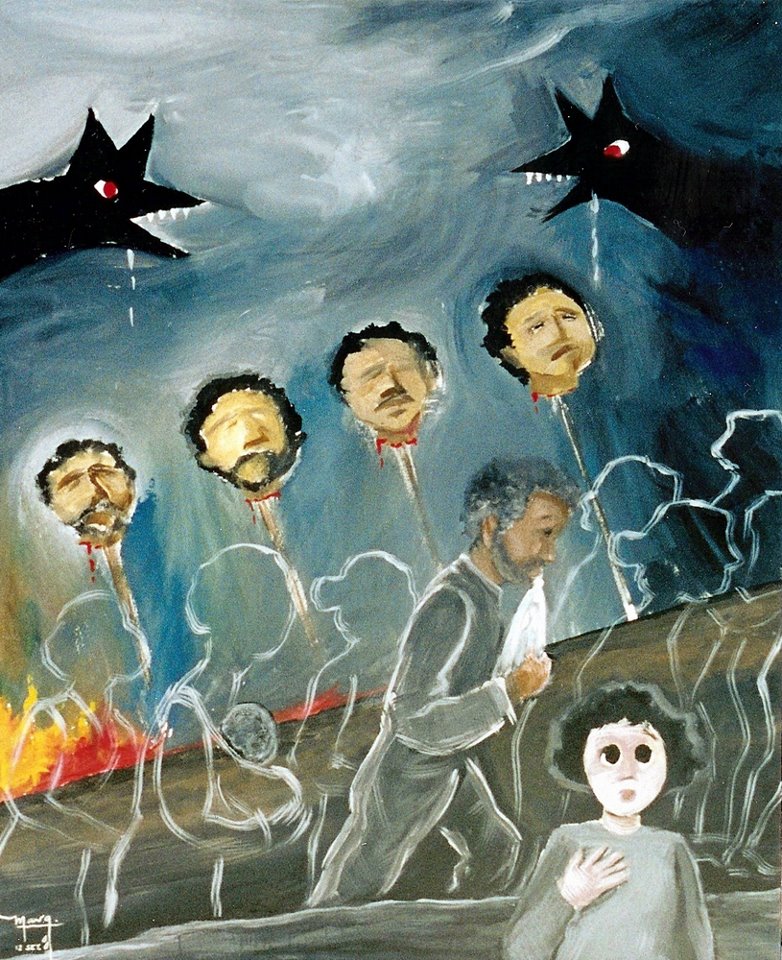       pintura de margarida bem madruga, oferta ao cnrt, timor-leste, 1999547. eleições sem lições em timor, 8 julho 2012díli 23 setembro 1973cheguei hoje a timor português a vinda marcará a minha vida para sempre sem o saber nunca mais nada será igualo futuro começa hoje e aquientrei no tempo da ditadurasairei na democracia adiadana bagagem guardo sabores, imagens e odoressonhos de pátria e amoresdivórcios e outras dorescheguei sem bandeiras nem causasparti rebelde revolucionáriotinha uma voz e usei-atinha pena e escrevi sem pararpari mais livros que filhospara bi-beres e mauberes48 anos de longo inverno da ditadura 24 de luta independentista agora que a lois vai cheia e não se passa na seissaljá maromác se apaziguoucrescem os lafaek nos areaisperdida a riqueza do ai-tassigorada a saga do caféresta o ouro negropara encher bolsos corruptossem matar a fome ao timorperdido nas montanhassem luz, água ou telefonerepetindo gestos secularesmascando sempre mascandoo placebo de cal e harecanmas com direito a votopara escolher quem o vai explorarsob a capa diáfana da lei e ordemdo cristianismo animistaoprimido sim mas enfim livre.548. queria ser toké 11 julho 2012eu queria ser toké e contar o que videsde que partiste em 1975 queria saber falar dar os nomes os locais e os atosde todas as atrocidades, violência e mortesque testemunhei mudo na minha paredeeu queria ser toké e escrever tudoqueria contar o que não querem que se saibaqueria contar o que não queriam que se vissequeria contar os gritos que ninguém ouviuqueria ser água e apagar os fogosque extinguiram a nossa históriacomo se não fora possível reconstruí-laqueria ser pássaro e levar nas asastodos os que foram chacinadosviolados, torturados e obnubiladosvoar com as crianças que morreram de fomeas mulheres tornadas estéreistanta coisa que queria dar-te timore não posso senão escrever palavraslembrar teu passado heroicosonhar futuros ao teu lado549. alucinação na areia branca (timor) 11 julho 2012era maio em 1975havia luar na areia brancasem ondas na ressacacaranguejos azuis na fina areiabaratas voadoras à frente dos faróiseram pequenos os lafaek e rarosquase se ouviam os corais a falarao longe sem luzes em dílio escuro dos montes entre nós e o ataúrodeslizavam barcos espiõesantecipavam a komodoensaiavam invasõescorri a alertar ninguém quis ouvirescrevi e denuncieichamaram-me alucinadonunca imaginei o genocídio550. timor nas alturas 15 julho 2012queria subir ao tatamailaupairar sobre as nuvensdas guerras, do ódio, das tribosfalar a língua francapara todos os timoresqueria subir ao matebianouvir o choro dos mortoscarpir os heróis esquecidosqueria subir ao cailaco e ao railacoconsolar as vítimas de liquiçábeber o café de ermerareconstruir o picadeiro em bobonarotomar banho no maroboir à missa no suaibuscar as joias da rainha de covalimapassar a fronteira e voltarchorar todos os conhecidos e os outrose quando as lágrimas secassemregressaria à minha palapa imagináriaà mulher mais que inventadaoferecer-lhe um pente de moedas de pratapercorrer as suas ribeiras e valessussurrar por entre as folhas do arvoredonavegar nos seus beirosrumar ao ataúro e ao jacodesfrutar a paz e as belezas ancestraisouvir os tokés enquanto as baratas aladas voamos insetos projetados contra as janelasatraídos pela luz do petromaxa infância e a juventude são como uma bebedeiratodos se lembram menos tu551. lágrimas por timor, até quando? 16 julho 2012confesso sem vergonha nem temoreshoje os olhos transbordaramlágrimas em cascata como diques pior que a lois quando a choveo coração bateu impiedosoos olhos turvos a mente claraas mãos trémulas de impotência nas covas e nas valas comunsmuitos se agitaram com a morte gratuitamais um casal de pais órfão mais um filho varado às balas sem razões nem justificaçõespoucas vozes serenas se ouviramvelhos ódios, vinganças acicatadaso povo dividido como em 1975sem alguém capaz de congregar o povosem alguém capaz de governar para todossem alguém acima de agendas pessoaissem alguém acima de partidostemos de ultrapassar agosto 75udt e fretilin a invasão indonésia e o genocídiofaça-se ou não justiça é urgente um passo em frenteé urgente alguém com visãoum sonhador, um utópicoum poeta como xanana já foialguém que ame timor mais do que ama suas crençasmais do que ama suas ideiasmais do que ama sua famíliatalvez mesmo uma mulhersensível e meigaolhar almendradopele tisnada capaz de amarimpulsiva para acreditarliberta de injustiças passadassolta de ódios, vinganças e outrascapaz de depor as armas  todas e liderar.578. eu canto do maio, maio 1, 2013eu canto do maio as mortes inúteisos deportados para timoro sangue derramadotudo o que se pedia eram 8 horasde trabalho, descanso e recreaçãoeu canto do maio a memória de 1886do degredo, do cárcere, das torturasdas manifes proibidas, das bandeirasvermelhas do sangue inocentesem olhar a partidos nem a pessoasapenas o direito inalienávelao trabalho, ao descanso, à recreaçãopara que os novos fascistas de hojenão roubem essas memóriasesses direitos, essas lutaseu canto do maio o dia do trabalhadorhoje desempregado, sem-abrigo, doentenos novos gulags e campos de concentraçãosem grades nem gás mortal610. história timor, 29 jul 2013primeiro veio a políciaexpulsos estudantes “ocupas”depois vieram bulldozersassim acabou o hotel resendeera história em dílie um povo que destróinão merece o seu futuromas ganhou condomínios de luxo634. guerra colonial, moinhos, 20/8/2013há várias catarsespara a guerra colonialescrever livrostornar-se alcoólicoser antissocial ou violentoeu apenas mudei de nomee de nacionalidadee nunca escrevereiuma palavra que sejasobre esse infernonão posso perder mais tempocom essa trampa.685 dili inundado, 6, fevº 2016maromác zangou-seas ribeiras transbordantesem dili nada mudoutudo alagado como dantesdécadas depoisnem os milhões do petróleodominam as águaspassados quarenta anossem dinheiro para voltardominam-me as mágoasa minha saudade rima com verdadeplaneta MACAU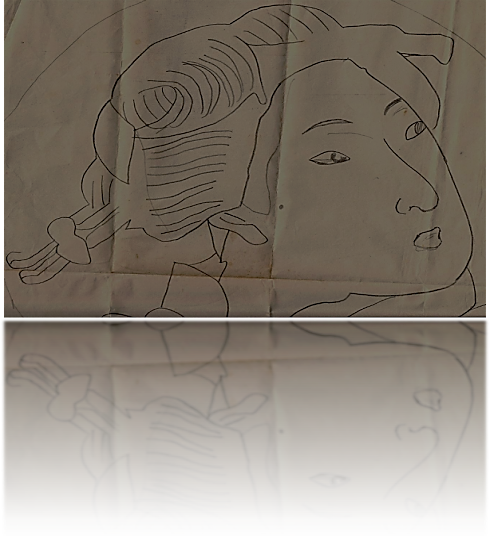 ilustração angie wilson 1997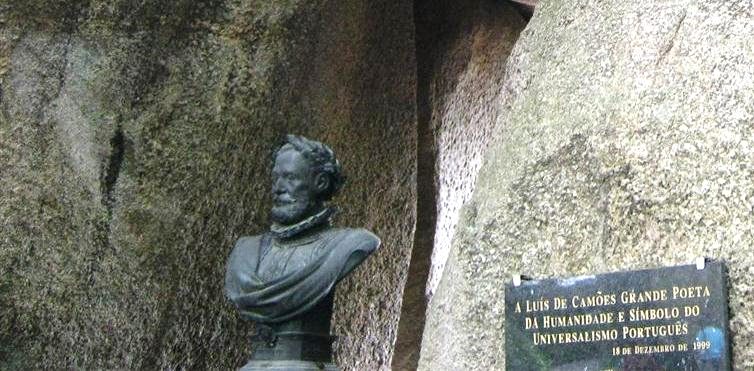  ode ao ipm: a china e a LUSOFONIA, macau 15 abr. 2011a cabeça de jade do dragão     				         volitava promessasnós dançando em voltae cantandoeram portuguesas as palavraschinesas as facesíamos falar de lusofonias  				aprendemos harmonias hospitaleiras gentesfazendo nossa a casa delastrataram-nos com honrarias      				     lusófonos dignitários qing deram lições de progressoaprendemos seculares tradiçõespartilhamos verbos e nomescomidas e saboreshumildes aprendizes de feiticeiros   					    pasmados   			   		    deslumbradosfizemos vénias e sorrimos   				cativados   				fascinados.prometemos voltar.o buda, lomba da maia, 5 mai. 2011o buda sorriu à minha mulherdescrente de orientes e ela acreditouqueimou incenso e orouquem sabe se a saúde curae a vida prosperaserena e sarada aguardaque o buda sorria de novo.cultos não ocultos e cristãos, lomba da maia, mai. 6, 2011aqui não é a face oculta da luanem marte planeta vermelho1627 marca a data no templo de kun iam tongum começo budista no deltado rio das pérolasaqui se celebrou em 1844o tratado sino americano de mong háà sombra da árvore dos amantessob o testemunho dos 3 budas preciosose a bênção do buda da longevidade e kun iamaqui acendi o meu incensofiz preces em 1977repeti rezas em 2011na esperança fundadade os deuses estarem comigohá momentos espirituais mágicoseste o partilhamoscom lusófonos amadores de cultos orientaisperambulando por entre crentes devotosatordoados pelo intenso aromaenvoltos na mística exóticacomo camilo pessanha ou camõesaprendizes da galiza, bulgária, alemanha, de moçambique, açores, canadá e brasile tantos outros paísestodos supersticiosamente crentes os cristãos partiram santamentecom sacros sacos de incensopara acenderem em altar devotoa n. sra. de fátima  à santa da ladeiraou em romagens ao santo cristoem coloane visitaram tin hautemplo da deusa dos céus de kuan tai (deus da guerra e das riquezas),de lu ban (deus dos carpinteiros), de choi bak (deus da riqueza) de hua tuo (deus da medicina) todos guardados por leões passearam pela igreja de s francisco xaviercom a tradicional imagem uma deusa chinesa segurando um bebé sinoversão da virgem maria ponte intercultural do oriente e ocidenteembevecidos na gruta de camõesouviram poemas ao vivoem fundo de dança tai-chiuníssono com a concha e o vascodissonantes com o chrys e lucianofazia calor e estava húmidocomo já nem se lembravamdepois, foram em preito a a-má, deusa do céu em templo miscigenadode tao, confúcio e buda a tian hou deusa dos navegantespreitearam no pavilhão das oraçõesou primeiro palácio da montanha sagradanão deitaram panchões não dançaram a dança do dragãoreceberam lai-si fora de épocabanquetes de nunca acabarcomida de não perguntardebateram-se com fai chiaté pedir faca e garfopara quem lá viveu e sonhoujamais sonhando regressarver macau nova e pujantefoi alegria insuspeitadadita por chineses em lusa vozaqui deixo a promessaperdoa-me quero voltar.planeta galiza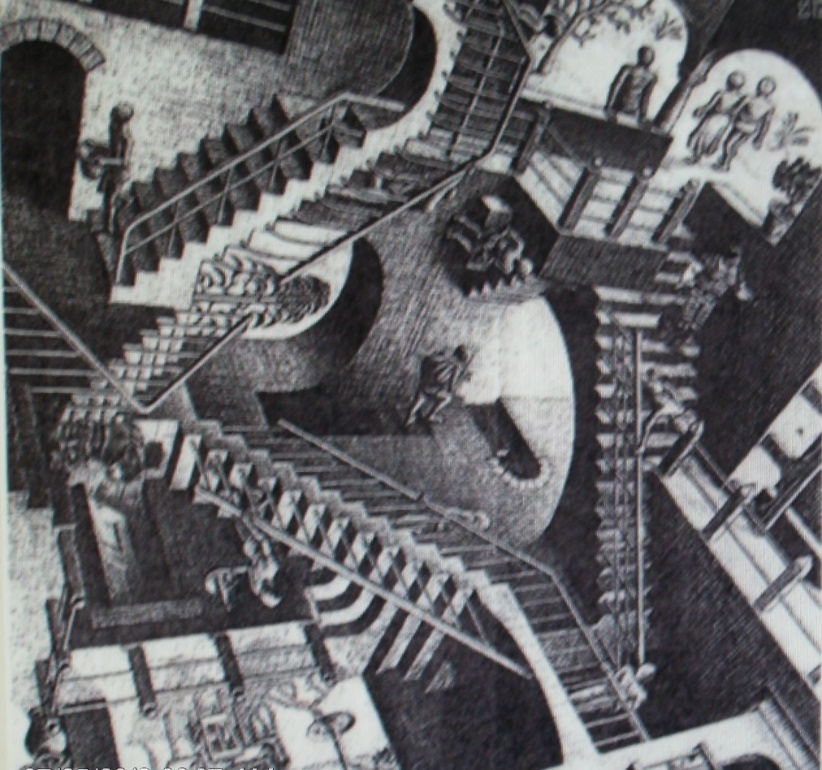 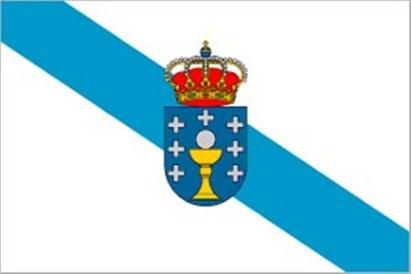 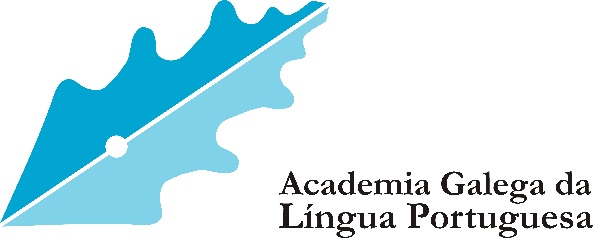 501.2.	partir (à concha rousia e a uma galiza lusófona) s. martinho do porto, setembro, 5, 1976, lomba da maia, açores fev. 13, 2011partir!           cortar amarrascomo se ficar fosse já um naufrágioficar	 como quem parte nuncapartir	  como quem fica nas asas do tempopartir!	   cortar grilhetas	   como se viver fosse uma morte adiadavencer ameias			       cortar amarrasvelas ao vento			      olhar o mundo			      descobrir liberdadesesta a mensagem 				      levar o desespero									        ao limiar até erguer a voz			         sem medosaté rasgar as pedras 					     e o ventre úberesemear desencanto				         sorrir						     à grande utopianascer		de novodar o salto		     transpor a fronteira						entre o ter e o serimaginar		  como só os loucos sabem…	…		…e então chegaste				      com primaveras nos dedos				      e liberdade por nomeloucas promessas insinuavasdespontaste 			  como quem acorda horizontes perdidosdemos as mãos			        sabor de início do mundopendão das palavras por dizeresta a revolução 				   minha bandeira por desfraldar525. galiza como hiroshima mon amouracordaste e ouviste o teu hinobandeira desfraldada ao ventoao intrépido som
das armas de breogánamor da terra verde,
da verde terra nossa,à nobre lusitânia
os braços estende amigos,desperta do teu sonopega nos irmãoscaminha pelas estradasergue bem alto a tua vozdiz a quem te ouvir quem ésorgulhosa, vetusta e altivaindomada criatura nenhum poder te subjugaránenhum exército te conquistaránenhuma lei te aniquilaráés a galiza mon amour528. ah como eu gostava 16/11/2011portugal lembra o filho ingratoque sai de casa levando as malascresce como um sem-abrigovivendo de expedientes sujo, maltrapilho e destituídomas orgulhosamente só e independentealtivo olha a galiza do tempo dos aguadeirosda pobreza, fome e sofrimentoe sente-se superiornão reconhece pai ou mãenem partilha um cobertorcomporta-se como assaltantealiado ao invasoresqueceu a história e perdeu os genesah como eu gostava de ser galego530. pesadelo zoológico 3 dezembro 2011 à concha rousia s  castelhano
onhei estar num circoera um leão amestradoo domador espanholsenti-me galegoeles não sabemque não há leões domadosvivem anestesiadosum dia acordamsem ronronar em castrapovou esperar pelo chicote				desobedienteaguardo que ele erga a cadeiraestreleje o látego e me mande falaraí direi ao castelhanojá chega de circoo palhaço és tu.acordei e não vi bandeiras de castela531.  lendas da minha galiza 11 dez 2011galiza és tão especialquando sorrispor que não sorris sempre?és tão bela quando ris com gargalhadas cristalinaspor que não ris sempre?és tão amorosaquando falas e ciciaspor que não falas sempre? no meu quintal tenho um poçosempre cheio de palavrasonde vou buscar inspiraçãoé lá que busco amorescomo se fora o monte das ánimasna era dos templáriosquando os cervos eram livres e não havia lobosfoi lá que aprendi a tua históriadepois de ith filho de breogánir à torre de hércules divisar eirin a verdemorto ith, perdidas as cassitéridesaprisionados os ártabros resta visitar santo andrés de teixidoduas vezes de mortoque não o visitei uma de vivoe esta história queda silentenos livros e na memória dos velhospor que não a aprendem os nenos?agora que o rio minho passa caladinhopara não despertar os meninoshoje quando fui ao poçoencontrei-o seco e mirradosem um fio de água sequernão havia pardais nas árvoresnem flores no jardimsenti o coração trespassadoas lágrimas secaram-meaºao trespassado Castelaer
 caladinho
fincado no chão 
pios e polinia fadas ou sereias
atopei umas meigas a dançar com o dianhofoi então que o vi, o chupacabrasestandarte de castelanão mais haveria fadas ou sereiascronópios e polinópiosvou juntar ferraduras, alho e salcolares de conchas e tesouras abertasesconjuro-vos ó meigas castelhanasque me salve o burro farinheirovou ao banho santo em lanzadahei de te encontrar minha moura encantadanão tenho medo de travessuras de trasgosnem marimanta ou dama de castrosem temor da Santa Companhatravessuras de Trasgos
a
a santa companhanem do nubeiro vagueandoentre tempestades e tormentashei de te encontrar minha moura encantadae brotará áuga do meu poçoescreverei os versos e serão mágicoserguerei a tua flâmulano poste mais alto e cantareigaliza livre sempre532.  genevieve 13 dez 2011genevieve era nome de mulherum restaurante japonêsno meio de chinatownsorrisos largos e astutosmansos como o rio minhoolhos profundos amendoadoscomo o canon do silprometia ribeiras sacrasseios amplos acolhedorescomo as rias baixasgenoveva da galizaamazonaom saudades de arousamazona
s
amazonaaa em sidney um pai na argentinauma mãe em pariscom saudades de arousapromovia sushi com saké…		…				…loucas bebedeiras em galego533. concha é nome de guerra 13 dezembro 2011para ti não há música nem dançaapenas as artes marciaisguerrilheira de montes e valesurdidora de emboscadassob a copa das amplas árvoresbrandes teu gládio de palavras suavesnão usas as falas do inimigovingas a dor de seres galegaa montanha que herdaste sozinhaprenhada de mar na ilha dos nossoso povo desaparecido da rousia aldeiaesse recanto insuspeito ao virar da raiaonde fui a férias em 2005 sem te sabereu que nasci galego do sulsendo galego de celanovaapartado de meus irmãos e irmãsséculos de história ao desbaratodistavam mares que nunca navegámosmontes que nunca escalámosestrelas que jamais enxergámosaté um dia em que surgistevestias azul e branco orlada a ouroestandarte do nosso reinociciavas liberdades por atingirsonhos por realizar brandias a tua utopia numa mesma lusofonia536. elegia à aglp 16 dez 2011viver numa ilha é prisãosair dela é impossívelnem com a velocidade da chitanem com a força do elefantenem com o mergulho do cachalotede nada servem passaportesnem vistos consularessó água nos rodeiapreciso saber nadar viver na galiza é prisãosair dela é possívelmas não elimina os carcereirosnão abate as grades do cárcerenão liberta do cativeiromas nas árvores de nottingalizahá sempre uma concha dos bosquesou um ângelo merlimum joám pequeno evans pimum frei tuck montero santalhae seu bando de lusofalantesmanejando o arco invencível besta da lusofonia537. a nódoa 17 dez 011. (à isabel rei)as nódoas da guerra civilnão saem com detergente castelhanotrouxeste no ventreos bastardos de tuas violaçõesenterraste parentesmortos por terem ideaisas lágrimas que choraste adubaram teus camposcalaste as dores e humilhaçõesenquanto pilhavam teus tesourosensinaram-te a língua do invasormas cantaste vilanceteslembraste a alvorada de rosalíadescobriste o arquivo valladaresplangeste a tua guitarrapara sentires a liberdadetens de sair do teu paíspara falares a tua línguatens de visitar o passadoquando cantarás a liberdade?545. sal, 1 junho 2012sempre que vou ao marna boca fica-me um travo a sal sempre que vou à galizaos lábios falam-me de portugale em goa, timor ou macauno brasil ou cochinchinanunca me sinto malsândalo, cravinho e canelaarroz-doce, bebinca, balachãoa língua que nos une tem salnela me deito e me deixo vogarnesse oceano da lusofoniasem ventos nem adamastoresnavegam todas as naustodos irmãos num só marbandeiras do mundo sem passaporte esta a nossa cantiga de embalarsonhos, utopias por provar.562. sonhar galiza sempre 25 setembro 2012hoje sonhei com a galizaela abriu os braços ao mundo e o mundo recebeu-a de braços abertosdepois acordei e descobrieu já estava noutro mundovou voltar a adormecer 574. soletras autonomia, 14 abr 2013ilhas de névoas e gazede novelões e conteirasdo verde e do azul ó gente de basaltoquem canta a tua gesta?terras de maroiçoscais de rola-pipasmar imenso abraseadolacerado por vulcõesilhas de bardos e músicos	 republicanos presidentes 	 poetas, pintores e artistas anteros, nemésios e natáliasquem te liberta das grilhetas		      do passado feudal		      da escravatura da fé		      do atavismo ancestral?soletras autonomiagaguejas liberdadetitubeias emancipaçãocom laivos de insubmissãocomo a irmã galizacicias um 25 de abrilque tarda em chegar579. bandeira por desfraldar, 3 maio 2013quero cantar armas e brasões assinaladosfaustos doutrora que poucos igualaramem vez de chorar corruptos governantesdilapidando pátrias vetustasquero cantar navegadores e descobertasmissionários e colonizadoresem vez de chorar vendedores de pátriasmarionetas de troicas estrangeirasquero cantar guerras e batalhasexpulsões de castelhanos e mourosem vez de chorar um país vendidoà especulação bancária e ao iv reichquero cantar a vizinha galiza livrecelta, orgulhosa, ancestralem vez de chorar a repressão e extermínio por castelaqueria cantar a liberdade, igualdade e fraternidadeem vez de chorar esta escravaturao silêncio e o medo sem futuro que nos impõematé que alguém sem hesitações nem temoresse erga e vá desfraldar a bandeira dos açores689. ondas, moinhos 3 fev 2017ah se eu pudesse parar as ondasessas que arrebatam as areiasessas que escavam a minha praiaessas que descarnam a minha vidaah se eu pudesse parar o mar que inclemente se abate sobre as arribasque insensivel corrói as fajãsque impérvio repete a violaçãoah se eu pudesse pararo avanço do castelhanoestuprando o galegocantaria a felicidadeda tua libertaçãoassim limito-me a orar pela tua sobrevivência690. se os carvalhos falassem ( à concha rousia), moinhos 3 fev 2017ah se os carvalhos falassemdir-te-iam que já foste livreah se os carvalhos falassemrecordariam teus dias faustososmas como ainda não falamninguém sabe da tua histórianinguém sabe da tua mordaçaninguém sabe do genocídioah se os carvalhos falassemserias livre691. galiza morres sozinha (moinhos 17/2/2017)(este parteaquele partee todos todos se vão)galiza morres sozinhamorreram-te as gentesmataram-te a línguaroubaram-te as riquezasgaliza morres sozinhaesqueceram a tua históriaenterraram teus heróiscastraram-te as memóriasgaliza morres sozinhaabri as portas e o coraçãoressuscitei pedras e lendasescrevi poemas e laudase acreditei que renasciasgaliza morres sozinhanas tuas aldeias desertasnas ruas e cidades colonizadasno desprezo dos portuguesesnos livros que ninguém lênão morras sozinha galizadeixa-me catar-te e viverás!692.  portugaliza (moinhos 17/2/17)este país rima com salnunca nada está beme tudo vai sempre malinsatisfeitosimpotentesimpávidosincapazesingratos incompetentesquisera eupudesse eue dava-te um nome		       portugalizaplaneta açores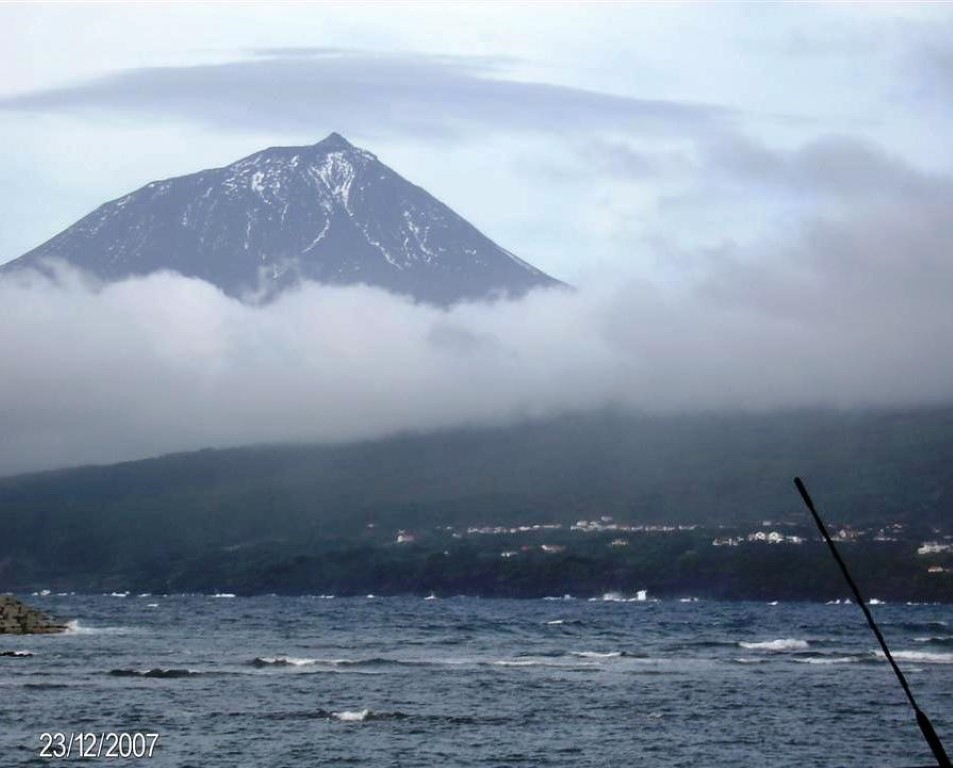 500.	ilharias 	(ao vasco pereira da costa)a ilha 		quilhaque ilha?  	   	 a ilhaparto num parto precocenáufrago em terraaçores à vistaas lhas	que ilhas?nascidas do fogoenterradas por vulcõestremidos	    tremuras			         ternuras atlânticas 					atlântidasilhas cativas		no tempo e no espaçoperdidas nas brumas		         no basalto e na lavapiratas	corsários		    aprisionam poetas		    geram autores		    concebem amoresritos e crenças	            benzeduras			    contra doenças e maleitashá momentos como este que deviam ficar eternosparados no tempotudo pela ilhatudo pelas ilhasobrigado vascopor desvendares estes nossos maressaco grosso, floripa, santa catarina, brasil, 7 abril 2010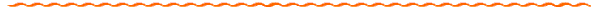 502. açores 1 (2010)no início era o fogo            e se fez verbodepois, vieram os tremores			            e se ergueram ilhasvieram pássaros e árvoresarribaram gentes, gado e corsários					                  e brotaram açoresa terra insolente 		      insilente vomitava                  humilhava vilas e aldeias em debandada as gentes alvoravam votando com os pés	        depois, veio a fé construíram capelas, igrejas, santuáriosromarias, procissões e devoçõesacartando nacos de terra no bornaldesbravando mares oceanoscolonizando havais, américas e brasismiscigenando nações sempre leais		fiéis 		saudososdo verde 	     das vacas	     dos picos    regressam libertos de feudais grilhetasperpetuam mitos        impérvios ao progresso.504. volitando 4 maio 2011vieram os deuses plantaram ilhas  onde dantes havia águanasceu a ilha-mãe, havia a mãe-ilha, outra era marilha, uma a ilha meninaoutra ilha-filhanove irmãsfilhas de poseidon e de afrodite nascidas da espuma do marnos montes verdes rugiam dragõescuspiam chamas tremiam os chãossecavam ribeirasvomitavam magmachoviam trovões de thor filho de odinesquecido das gentes e animaispobres escravos e colonosamanhadores de rochas e fomesdesbravadores de mínguas crentes e temerososorando promessas secularescriam no destino sentindo-se culpadosainda hoje penam liberdades que não pagam dízimosvotam com os pés da emigraçãoa libertação de todas as cangasmas voltam sempre romeiros em promessas váriasaçorianos até ao tutanosem alforrias nem autonomiasperenes escravos destas ilhasescrevem a história que poucos leem.507 tanto mar (ao vasco) [pico, 9 agosto 2011]entre nuvens escrevotanto mare nele flutua          a tua prosa tanto mare não cabem nele                                os teus fogos ocultospairando sobre as ilhaste deram vida		   sustento		   inspiraçãotanto mar, no teu pequeno boteprenúncio de liberdades	      cravos e rosas	      espinhos e espigastanto martanta montanha 		       vulcões por trepar		       maroiços por construir		       baleias por harpoarpescador de palavras ilhíadaslavrador de poemasda prainha do picoà heroica angraao choupal das letrastanto mare não cabem nele			teus livros por acabar.508 maia [ao daniel de sá] (pico 9 agosto 2011)das penedias da tua maiaavistas o mar		 teme-lo		 afugenta-locom tuas palavrasnarras histórias antigas de encantarcontas lendas de tempos que não vivihabito lendas que ainda não lesteescrevo o que vivo e sinto   da janela do meu castelo   voltado ao grande oceano   à ilha mágica da autonomia   em nevoeiro de s. joãos. miguel vive em terra       costas voltadas ao mar      por vezes tenho de o largarda minha lombao mar não temo		       nem repelonem suas águas em descabelonem suas terras de tremores				      convulsões medos, pavores, temoresaudacioso ou petulanteabro-me ao seu encantoenleiam-me adamastores e sereias					       e me embalamdeixo-me seduzir 		       sem atropelovogo nas ondas       as correntes me levamvelas enfunadas		      ao sabor da marénem sei quantos        dias, meses ou anosandei marejando 		         sem destino		         sem vocaçãoarribo noutra ilha			mística			mágicaabrigo-me na sombra			      de seus cumes			      vulcões endormidosno magnético picocrio este sortilégiosem bruxas                   nem feiticeiras		  	            curandeiras						mezinheiras							         macumbeirasnoutros tempos era astrologiacontavas tu daniel			 seus segredos sem papelhoje é apenas    e já poesia.saravá poeta amigo510. lancha do pico ao dias de melo (pico, 9 agosto 2011)lá vem a lancha		       lá vemtraz imigrantes, viajantes memórias vãs por limarda terra, do fogodo tempo sem prazoda fome e do medodas socas de milhodas pedras por maroiçarvotaram com os pésfizeram-se ao marsem botes nem baleiaspara a lonjura das amercasnovas vinhas por esmoutarvoltam abonadosimpantes de dólas sem sueras nem albarcasao rossio do marlampeiros, apatacadosemigrantes mendigosde memórias por apararperderam as terrasganharam o marlá vem a lancha		       lá vema bordo não traz ninguém picarotos perdidos          como só esta ilha temcomem e bebemreveem parentes         e gente de bemperdidos em tempos idosrepetem saudades dos entessabe-se lá de quemapadrinham festas e procissõespagam dízimos e promessasmissas por alma de quem partiu emigrados em amarcanas missõeslágrimas da ilha que os repeliudo sangue fizeram vinhodo magma medraram uvasem terra de rola pipasdebouçam bocainas, traveses e jarõesplantam casas e novos luxosnas ilhas vazias de gentecom leiva de memórias idasmusgo de antepassadosà espera de filhos e netossem regressos nem partidaslá vem a lancha		       lá vemvazia        já não traz ninguém 515. a nau sem escorbuto 24 agosto 2011arribou nesta praia desertaa nau sem escorbutosem mastro nem pendãosem carga nem marinhagemsem especiarias do orientenem arroz do sião ou malacasem pérolas de ormuz nem diamantes da índiasem cavalos das arábiasnem marfim das áfricasfora de cochim a meca de ternate a timorsem compradoresnem lusitanos feitoresnesta açoriana praia desertalonge do mar eritreuhá mouros e judeus conversoscristãos por batizaros senhores dos açoresocupam lugares de proaa barlavento das gentesnão vieram de calecutenem estiveram em cipangonão cuidam da pimenta do reinoda noz-moscada, do cravo-da-índiado açafrão, anis, gengibre e canelanão foram a banda, ceilão ou malucasos senhores dos açores,que não é terra de gentios chamam-lhe sua e de mais ninguémcomo samorim a regemfeitos marajás em paláciosofertam bugigangas aos nativospromessas vãs e eleitoraissentado na ameiafrente à seteiraem castelo sem pendãoenvio migas de letrasa todos sem literário pãocrónicas avulsas de vidas vividaspecados sem perdãoe o povo sem saber da fomedo frio que aí vemdas vacas que se foramdo leite que não mungiramdos campos que não araramdas colheitas que não comeramfeliz vota nos que prometemsempre a mesma soluçãolá fora há guerras sem pátriasmutilados e estropiadoscá já temos sem-abrigodrogaditos e malfeitoresassaltantes, meliantes económicos dissabores da troica que tudo leva e cobra dívidas que herdamosde tantos ditos senhoresnão há santos que nos valhamnem procissões e andorespreces e velas acesasromeiros de todas as doressomos um povo infeliz e abúlicosem sonhos nem destemoresvergados ao duro pesode vis especuladoresda história magnânima nem sombras restamnem bardos nem cantoresnem escribas dedicadoso povo sofrendo medoserros grosseirosenganos ledos sem naus nem caravelassem espadas nem aduelassem especiarias nem língua francacantando fados a tétis com paixãocom futebol e telenovelase fé sem outra afeiçãoo povo escravo de novosofre consternadoàs dívidas acorrentadoà mingua de dízimos e outros enfadossem contar os créditos mal paradoscome demagogia e paga iliteraciasanta liberdade e democracia chora lágrimas de crocodilolendo jornais desportivos com as letras aprendidas nas novas oportunidadeso povo sofrendo fomes e enfermidadesvendia os anéis e comia os dedosemigrava quando podiaqueixava-se da sorte caiporatemia do governo as novidadesa geração rasca a parva passaratimidamente na crise despontarabancos enriqueciam na austeridade à custa da plebe e do suor já suadode brandos costumes acostumadonão descera às ruas este povofaltava-lhe força e inteligêncianem era gleba de novoantes novos ricos da indigênciaancorada a nau fmi de novos reisem terra de pagãos e infiéisnão daria berloques aos nativos apenas a chibata e o chicoteas grilhetas de trabalhos cativossem abrigo nem culotee um poeta solitário no alto do seu castelogritava a bom gritarmas não o ouviam as massassem perder tempo para se educare acreditavam nos seus donoscompradores de votos com promessas a acenaro jardim à beira-mar plantadohá muito inculto e estioladoia fenecendo devagarsem gente para o cuidare dos vindouros muitos virãodizer que o poeta pressagiavao fim desta bela nação.516. a ilha-mãe 29 agosto 2011a ilha-mãe ficou sentada à janelavirgem e solteiraesperando o príncipe encantadona nau do nunca maisse penteou e vestiuabriu a ventanapôs a mão em pala e olhou o mar imenso213160 dias para ser exatona praia do capitão na baía dos anjosnenhum barco aportouaté um célebre quinze de agosto,aniversário de gonçalo velho na praia dos lobos,em que os batéis vieram do martrazendo mouros infiéisos  argelinos as mulheres arrebatarameram moeda de troca as cativas em mercado de escravos ou resgatechorou lágrimas amargase orou à senhora dos anjosacordou com centenas de mariensesa salvo na furna de sant’ana escondidos dos saqueadoresviu um cortejo de piratas a cavalo e a pé, rufando tambores e tocando cornetasem debandada para o marvoltou para a sua janelasonhou com príncipes enfeitiçadosjovens cativados do seu olharainda hoje se pode ver a sua sombra esguiaem noites de maresiaacenando um lenço branco a quem queira desembarcar só sai à rua em dia de procissão vestida com véus e organzasfinas cambraias sem outras iguaissenhora dos anjosredentora da ilha-mãe517. a ilha de todos os medos (ribeira quente, povoação, 31 agosto 2011)uma ilha pode ser de todosonde quer que se habiteviver na ilha é quase um naufrágio respirar sob as águas turvasviajar através do corpo submersovir à tona turbulentapartir da ilha sem sair delalevá-la para mundos outros recriar a origem em qualquer destinocrenças, festas e procissões uma ilha pode ser de todosmas só alguns a usufruempoucos exibem como passaportesem pudor de regionalismosatraso, incultura, insucesso secular canga feudal, ancestralidadealheados na negação da açorianidadevencendo na escrita fora da ilhaarrogância, ostracismo, solidãosotaques polidos, discursos em vãouma ilha pode ser de todosdeneguem anátemas e maldiçõescontra ilhanizados e açorianizadosalbardem-se oportunistas da literaturaacoutados em rótulos de ocasiãoenjeitem escritores renegadostertúlias de lisboa a coimbrapromovam-se os que se não promovempedreiros do magma e lavaque sentem o que escrevem que redigem a alma únicasabor a mar e terramotosuma ilha pode ser de todosmerece-a quem a habitauma ilha pode ser de todosos livros a quem os lêa escrita a quem a fabricaem relação de bordona ilha de nunca maisraiz original e comovidacom lágrimas de gente feliz  estude-se a cor cíclamena distância deste tempoquando deus teve medo de ser homeme era o príncipe dos regressosem a sombra de uma rosaquando havia almas cativasno contrabando originalestava o mar rubrode histórias ao entardecerexaltem e reeditem o lavrador de ilhasnas escadas do impériomarinheiro com residênciaplantador de palavras vendedor de lériasque foi ao mar buscar laranjase eu fui ao pico e piquei-meà boquinha da noitenos silos do silêncio em a ilha grande fechadaera desta açorianidade que vos queria falarmedram poetas nestas ilhascontistas, ensaístas, novelistas, romancistasnarradores contadores,dramaturgos, sonhadoresdeixai-me hastear a bandeira deste povoe gritar o que lhe vai na almauma ilha pode ser de todosonde quer que se habiteninguém a ama ou desejacomo os que nela se queremsejam nascidos e vividos, ou apenas trasladadoscom raízes que nenhum machado cortarácolhendo flores que só o poeta cantarávoando quimeras que só o vate sonharáuma ilha pode ser de todosonde quer que se habitedeixai que a chame minha quero-a só para mimmãe de todas as filhasmar de todas as ilhasela pode ser de todosa ilha de todos os medos 519. és como a ilha (moinhos 3.9.011)és como a ilhatake us all for grantedpara que tomemos conta de ticomo se a natureza não o soubesse			não o fizesse					até melhor do que nósés como a ilhanem um afago, um carinhoquando ergueste a mão numa carícia?antes desabas como o denso nevoeiro choves palavras do tamanho de saraivacomo quem regurgita ribeirasque as margens já não contêmfrequentemente inundas as praiasagressivamente com altas maréscomo se falar fosse já um tsunamiés como a ilha, solidão sempiterna, apáticalideras a repressão desumanade teus dias sem intrigase esta imitação de vida			          amorfa, resignadageografia anónima			  soçobrantepreenches os vazios friossem um afago, carinhoés como a ilha, solidãoe eu habitante ou transgressoramante rejeitadodespojado de tudoneste cárcere sem gradessem forças para nadarnaufragado em terrasó o mar me cercamero pixel na paisagem520. a criação do mundo 12-9-2011deus sentou-se no rochedo      do ilhéu de são lourençocontemplou o presépio                                         que acabara de construircriou um porto e algumas grutasparou em santa bárbara e pintou-a de azulseguiu viagem pela baía do curaponta do cedro e do casteletena maia criou cascatas         e deixou um archote acesopara que soubessem que o paraíso era aquiaplainou terras férteis em santo espíritoalisou as areias na praia         que ficou mui fermosasubiu à malbusca e almagreiraplantou um jardim de éden nas fontinhase parou no pico alto a observaras aves que voavam sobre o tagaretevirou-se para a direita e idealizou baíasdo raposo, da cré, dos anjos e dos cabrestantesdeixando outro archote na ponta dos fradesem duas passadas foi ao ilhéu da vilaem frente às ribeiras quedou-se à esperaadormeceu profundamente ainda hoje se espera o seu espertar521. pitt meadows kwanza açores, ao eduardo bettencourt pinto 22 setembro 2011nasceste na savana com pés de basalto e lavaviveste na terra dos grandes desertos da áfrica meridionalmas o teu rio é kwanza que acaba aos pés de luandaterra de surf na bela baíateu nome é de magma ancestralnasceste do fogo e da água com raízes na ilha-mãe que buscas entenderteu nome não é pradaria em pitt meadowsmas belos trigais na british columbiazona alagadiça de deltas e lagosmaple ridge e o rio pitt são teus parceirosmas não esqueces o calor de áfricanem a humidade arquipelágicadivides a vida entre amores e pátrias distantesfazes da escrita uma fotografiajá que não retratas a poesiamas algo nos une que não as palavraso mar imenso que nos separa523. a paz zen do eduardo (bettencourt pinto) 16 outubro 2011 não esqueço as tuas palavraso tom suave das tuas falaslavrador de verbos com medo de ferir as terrasarando sentenças como se fossem seres vivosestás de bem contigo e com o mundopacifista de vocábulo fácilnem na imagética és agressivoentras a medocomo quem pede desculpa e sais fotografandosorrateiro para não incomodar o arque respiras sem sofreguidãotens o sofrimento e a dor em sulcos profundos na almareclusos da poesia que ainda não escrevesteprisioneiros invisíveis carregas a dor de muitos mundosoculta em véus diáfanosfalas mansamente para não ofenderlentas palavras na construção do mundonão acalentas raivas ocultasdialogas com as tuas fotoscondescendes com os humanospartilhas a felicidade      de estar e de serúnicas certezas que transportasmas também sorriscomo a criança que não fostecomo o adolescente que não pudeste sercomo o jovem adulto que te obrigaram a viverconvertes mágoas em alegriaspartos difíceis e resignadosalquimias de amargurasdas aves sabes o voo tangencialdas plantas o ciclo vitaldas ondas que são o teu leitoavistas as estrelas que te alimentama poesia é questão de minoriassó os privilegiados leemmenos ainda a entendemdizem que escrevê-la é fácilmas difícil é o que fazesvives a poesia no teu dia-a-diaa ti, irmão da palavraobrigado por acreditaresem ti, como em gedeãoo sonho comanda a vida                                            (ah! como eu gostava                      de ser poeta  viver outras vidas		     utopias).526. famosos e ignorados 16.11.2011ihoje ia na marginal com pauleta, o açortodos paravam pedindo autógrafosquando passeei com nemésio todos ignoraramse fosse toni carreira ou quim barreiroso trânsito parava, mas escritores?nem uma réplica de camões faria virar os olhos dos transeuntestenho orgulho nos portuguesesem casa de cegos sinto-me reiiina maia, daniel de sá  é o professorpoucos o conhecem como escritorno pico da pedra cristóvão é ignoradoonésimo apenas lembradovasco p. da costa é da terceira com costela picarota mas é em coimbra que tem a eirajoão de melo virou mundialdesconhecido na achada atualcaetano nasceu na fajã grande das floresmas é em cambridge eua que tem seus amorese eu que nasci no portosou poeta da galizatradutor na terra dos cangurusse bem que do castelo jamais saiasou cronista dos açorese escritor da lomba da maia529. homenagem a natália correia 29 novembro 2011hoje        decididamente     	    vou escrever um poemadedicado aos feriados           	       que nos roubaramdecreto    que todos os dias             feriados sejam abolidosos dias da semana     	 tambéme para não esquecermos  tais dias e feriadosse comemorem todas as datas                                                       ao domingoe seja domingo todos os dias(e se nos convertermos ao catolicismo não poderemos trabalhar ao domingo)em homenagem a natália correiapoema destinado a haver domingo … deixem ao dia a cama de um domingopara deitar um lírio que lhe sobre.e a tarde cor-de-rosa de um flamingoseja o teto da casa que me cobrebaste o que o tempo traz na sua anilhacomo uma rosa traz abril no seio.e que o mar dê o fruto duma ilha onde o amor por fim tenha recreio.natália correia, poesia completa, publicações dom quixote 1999534. açorianices 13 dez 2011disseram para falar de hortênsiasplantar a palavra mar e algum sallugares comuns de brumaazáleas, camélias, novelões,conteiras, milhafres e cagarrose assim se cria um escritor açorianohouve mesmo quem acreditasseautores nasceram assim nas ilhas e na estranjaganharam prémios, foto no jornalo governo pagava e promoviaera uma primeira açorianidadedesta janela de neblinaavisto o mar em desalinhomas sem hidranjasnem vacas alpinistasnem açores a esvoaçarnão terei nome no basalto cantarei o arquipélago da escrita sem títulos nem honrariassem adjetivos telúricos sem versos de rima quebradanão é açoriano quem quermas quem o sente.535. são miguel scut 13 dezembro 2011esventraram  a ilha verdeabriram montes e valesplantaram asfalto e pontesas maiores e mais altastrouxeram o progresso a décima ilha perdeu  a magiasem índias nem especiariasnem índicas travessiasadamastor dissipadoo nordeste á já aqui.538. és tu calíope? lomba da maia 7 fev 012este céu não tem estrelaspara criarem uma primaveraapneias múltiplasnuvens em perpétuo movimentoora te escondem ora te revelammística aparição mera invençãode quem sonha despertar…nestas ilhas irreaisparadas no tempo e no espaçosuspensas de tradiçõesde mitos e medos e tremores tremuras terramotos e vulcõesacordar no éden é um delíriode húmidos dilúvios e verdes pastagensvacas alpinistas e mulheres disformesbaleias nos mares e cachalotes em terravítimas de abusos silentesencobridoras de pedófilosbeatas intransigentescostumes que tudo desculpam e encobremfoi então que surgisteninfa ou musairmã gémea de calíopeou de ارسي أوو  retirada das águas mais profundas desta atlântidae me enleaste nas tuas melopeiascelebrámos um parto loucode amores impossíveisnum cais improvávelareais negros sem sargaçosao doce som do marulharda melancolia dos cagarrostriste cântico evanescenteneste céu sem estrelaseras já sol ou cósmica tempestadefoi assim que me perdi na tua galáxia539. destino ilhéu, lomba da maia 11 fev 2012olhei para o espelho dos dias e vi-te partirsilente como chegaras sem sorrisos nem lágrimasvestias um luar sombriodeixavas vazio o leitonum luto antecipadoagarrei as nuvens que passavamlevado na poeira cósmicacarpindo dores antigasacordei sobressaltadoo livro da vida nas mãoso livor nas faceso fim há muito antecipadoficar era o destinosem levar as ilhas a reboqueserá esta a sina ilhoa?541. joana félix poeta feliz que não fénix 27 março 2012joana caminhavanas negras areias carregava a pesada cruzdos sapatos do pai não deixava pegadasna leveza do seu serera onda era marémaremoto de palavrasfigura gentil e frágilcaravela de mil descobertasescrevia amornas entrelinhas do paiacordou e era poetana leveza do seu serpor mérito próprionascera de novojoana de mil sorrisosporto de mil abrigoscais de mil partidasestas as palavras que eu dissee joana se fez livro e partiuà descoberta do mundoque era seu  como o infinitoneste rio sem margensnascido na praia com abantrazia nos cabelos a brisa do mare nos lábios as cerejas geladas do japãodizia que depois de escritas as palavras tinham vidamas ainda não tinha aprendido a vivê-lascom os anjos que habitam na terra543. ao urbano bettencourt 2 abril 2012urbanamente vivesnas pinceladas das tuas palavrasa tua paleta pinta poesiateus livros erguem-se impantescomo teu pico natalamores e desamores de ilhasque unes em pontes de poesiaque sentes em doresque pariste em árvoressem sombras nem véusnenhuma luz apagarás!544. ao eduíno de jesus 2 abril 2012as tuas palavras esguiasinsinuam-se enleantespreenchem os nichos do silêncioem silos de poesiaburiladas em filigranasente a ilha e a línguanelas aprendi a geografiae o amor inconquistadosem silêncio nem silos546. polenizar palavras, ao eduardo bettencourt pinto, 3 julho 2012vinhas de manso com palavras nos pés e pegadas na boca, nos olhos liam-se mensagens, nas mãos havia amor e nos cabelos a tua ave era liberdadeou então trazias borboletas nos olhosarcos-íris nos cabelosnas mãos escrevias poesiae nós ouvíamos deleitadosas aves calaram-se as árvores aplaudiam com sua folhagemos ribeiros regurgitavam nas levadaso céu limpava-se de nuvenso vento polenizava as odessementes de frutos futuroseras o livro e não o sabíamos553. ilhéu de vila franca, 02 agosto 2012no ilhéu de vila francanão vi sereias a boiarnem redbull cliff divers a saltarnão havia baleias nem golfinhosapenas peixes e gente muitaem maré vaza de agostosem erupções súbitasa mística desocupara o ilhéu terei de voltar em busca das sereiasque me garantem nadar  ali554. praia parcial na ribeira quente, 2 agosto 2012as ninfas molhavam os pésao som de música tecnoescreviam sms aos ausentesapagavam o sol com a peneiracomo quem esquece a criseentre mergulhos e risosos taludes cresciam protegidosos caterpillar passeavam no póas areias movediças iam e vinhama praia vedada como em gazamergulhos sem medo de deslizamentosna enorme cratera da praiaa velha coruja comia um geladosentou-se e foi-se sem deixar rastosilente e amarguradaemigrados enriquecidosperoravam infâncias perdidasmescla de idiomas e ideiasânsias de tempos idossem saudade da pobrezaapanágio doutras erascom dólas se compra a felicidadeà distância de um continentevidas que me não interessamsucessos alheiosserei sempre um outsiderobservo, perscruto, analisodisseco vidas outras recordo bali, eric claptoni shot the sheriff em kuta beachsem pistoleiros nem guerrastrégua longa como o verão que tardoupalavras por dizersentimentos por partilhara presença da filha visita em lua-de-melevoca passados váriosalegrias, encantos e sonhosquando os filhos ganham asassabemo-nos velhossem o sentir ou saberneles se retratam imagenssonhos, ventos e aragensextensões de nós mesmos557.  (ao luiz fagundes duarte), açores 16 ago 2012estar numa ilha é um modo de vida por vezes sinto-a prisão sem gradesrodeado de mar, céu e vacasaves e peixes que não me falampessoas com passados heroicosgestas de povo sofrido e resignadode basalto e pedra-pomes tambémgente que veio no mar e a ele se condenouem terra e nas ondas dos baleeirosquando a terra não tremia e os vulcões estavam silentesmares de mil e uma coresdo azul ao negro e ao vermelho do sanguecheio de monstros e poucas sereiasgente que veio com sonhos e fomessofreu a escravatura infame dos senhoresfeudalismos tardios e encobertosa coberto do manto da igrejaem troco de promessas etéreas suor, lágrimas e sacrifíciospovo que dominou fajãs gente que criou maroiçosconstruiu ambições e vooupara outros países sem deixar esteà roda do qual o mundo girae regressam sempre e sempresuperando os que ficarame construíram estas nove ilhasdo enorme orgulho pátriaser açoriano é ser únicoem nove identidades afinsnão sei descrever os sonsos cheiros, as cores, os paladarestodos iguais, todos diferentestodos açorianosaceito este destino estrangeiromoldo-me e adapto-meao clima e ao ritmoa esta velocidade lentade início de mundo a este fatalismo ingentea estas devoções salvadorasàs promessas com que se enganamromagens  de comprar perdõesfolclores e tradições recriadasalheios ao que roda lá foratoleram a autonomia que não tême no meio destas gentessurgem escritores, poetas, autoresneles me encontro e observoimagem refratada doutro espelhoo lado de lá do euaté quando?558. alabote 1 16 agosto 2012sob esta névoa acinzentadabrilha um sol envergonhadoas ondas se agitam em santa bárbarahá surfers no monte verdetodos impérvios ao grande gordonfuracão que está a 900 kme ameaça destruiçãona lomba da maia gente que não lêprepara afanosa as festas do linhocomo se nada se preparasse nos céus tendinhas, mesas para o bodoque o vento irá levantare a chuva irá afogare nós aqui no alabotefomos ao mar buscar laranjascom a memória do pedro da silveirao vento quente nos afagaantecedem 3 dias de reclusão e o povo não sabe, nem lê, nem vêdepois da desgraça vai rezarsair em procissão, fazer promessashá desastres que se podiam evitarse vivêssemos num país culto559. alabote 2, 16 agosto 2012 (ao vasco p da costa e e.b.pinto)o mar de novo		    e sempreas ondas e a espuma		                sem sabor a maresiaesperma salgado do atlânticonão se vive sem mar		              numa ilha560. alabote, furacão gordon, 3, 18 agosto 2012não há barcos no marnem submarinosos aviões vão parare vou ficar isoladoenquanto um furacãocom o nome do celebrantedo meu casamentonos aprisiona nesta ilha564. polir sóis com uma peneira 25 dezembro 2012polir textos é como arear pratasdissipa-se a sujidademas o fulgor que restacintila com menor valiapolir amizades é como sacudir o pócom a gentileza de uma penanada se perde nem se transformabasta um gesto, um telefonemauma sms, uma mensagem talvez apenas um like no facebookcomo se fosse natal todos os diaspolir matrimónios é complicadoquestão de sorte e períciaem panos de fina sedacomo limar diamantes em brutopode quebrar a agulha ou o casamentoe em vez de 24 ficam 6 quilatespolir países é arriscadoas limas devem ser amoladasà prova de lóbis e desgovernoscortam-se as esquinas angulosastalham-se as aparas mais finasem areias de fina brancuraé como ir ao alfaiate do tempoencomendar um fato por medidapara dar com a cor do cabeloir ao barbeiro do futurofazer a barba que não se teme há o risco de cortar o país todotalhar pessoas trinchar tradiçõessem memórianem históriaserrar distritos, fender concelhos encurtar fronteiras até ao maraté finar portugal em praias e arribaspolir palavras é bem mais fácilcorta-se uma folha de papel em a4verifica-se a tinta nos tinteirosgravam-se carateres como granitobasalto, quartzo ou ametistalavram-se sulcos como rioserguem-se sombras como montanhassombras de marés vivas ou mar chãodeixa-se a marinar em banho-marialeva-se ao lume brando com pitada de saljunta-se pimenta a gosto e louro e basilicãoretira-se do fogo e serve-se a gostosempre ansiei ser poetanavegar em utopiasescrever cardápios de vidaimensos e belos como o oceanolivres e úteis como o arna solidão dos mares açorianos565. solitudes 31 dezembro 2012solidão não me assustaestar sozinho simsilêncio não me assustasolilóquio siminverno não me assustacinzento simmultidões não me assustamestar só no meio delas sima poesia é uma armacarregada de solitudesolidão nos açoresé viver nas ilhasenquanto o mundose destrói lá fora566. raças 02 jan 2013só conheço uma raça	      	       a humanacheia de cores, tamanhos e feitiosraça têm os animais		          bravos como os tourosraça têm os humanos			   com coração magnificente			     dádiva permanente			     entrega totalos outros são meros clones sem alma					 carneiros obedientes					 ratos de laboratórioe nesta ilha do arcanjo		        há pouca raça567. criação de um arquipélago, 8 jan 2013não há terra nenhumana palavra marnem gente nem históriasol sem sargaçosem algasmonstros marinhos nas profundezasaqui nasceram vulcões e tremorese o mar ficou mais pequeno568. sem perfume de caju, ao urbano bettencourt 18 janeiro 2013na humidade da savanano calor da tabancatange urbano a sua harpapalavras aceradas como o vento suãobatuque abafado na bolanhalonge do país de bufos e beatastraduzes as sílabas de morte e vidarumores desse cheiro de áfricaque nunca conseguiste lavarcolado na pele que esfregascom napalm e metralhanem com as chuvas da monção 571. cântico quântico, 1 abril 2013se os escritores soubessem física quânticasaberiam como as suas obras se disseminamuma partícula associada à sua antipartículaum anti-b-mesão associado ao b-mesão mas deteriorando-se mais depressa que o b-mesãono meio da maléfica antimatériavagueando pelo universo pluriversose os escritores soubessem física quântica viveriam todos nos açorespois é aqui que o alter ego é a chaveda maior questão da existênciacomo nasceu e como vai morrereste nosso universo572. non ho l’età, (nos moinhos à gigliola cinquetti), 2 abr 2013non ho l’età entoa a tsfenquanto as ondas marujam num mar de carneirinhose penso que não tenho idadenem feitio, nem passadopara sonhar maisdeixo-me levar pelo ventovogando nas caravelas do temposem idade nem planoscom a idade de todos os sonhos573. fados e sambas, 5 abr 2013ser ilhéu é um fado tristeentoado como um samba alegrecantigas ao desafiocantorias desgarradasos corpos e as palavraspintam realidades inesperadastodos ficam todos partemem dia de são vaportão longe sempre perto em calafonas e canadásser ilhéu é um fado tristeentoado como um samba alegremanta remendada de nove corestapete voador da saudadesementes da memórianas paredes do temporasgando o silênciomundos mágicos sem chavee eu ilhéu de abrilfilho de muitas ilhaschoro este fado574. soletras autonomia, 14 abr 2013ilhas de névoas e gazede novelões e conteirasdo verde e do azul ó gente de basaltoquem canta a tua gesta?terras de maroiçoscais de rola-pipasmar imenso abraseadolacerado por vulcõesilhas de bardos e músicos	  republicanos presidentes 	  poetas, pintores e artistas  anteros, nemésios e natáliasquem te liberta das grilhetas		      do passado feudal		      da escravatura da fé		      do atavismo ancestral?soletras autonomiagaguejas liberdadetitubeias emancipaçãocom laivos de insubmissãocomo a irmã galizacicias um 25 de abrilque tarda em chegar576. onde os açores não voam, 16 abr 2013tu que nasceste açorianonem vais acreditaronde os açores não voamnão bebi café em ouarzazatenão fui aos 2 mil anos de persépolis não cacei leões na gorongosanão comi chicharrinhos em rabo de peixenão vi petra nem os budas de bamiyannem vi índios de roraimanão fumei ganza nas praias de goanem fui em adoração a katmandununca cheguei a machu picchunem a hotel de gelo nórdiconadei na areia branca em diliem cheoc van em coloaneem bondi de sydneyem kuta beach de baliem pattaya tailandesano bidé das marquesas de s. martinho do portona praia azul de espinhonas águas límpidas de daydream islandnas areias de byron baybanhei as mãos em tijucaas cataratas do niágara molharam-mevi o sol a pôr-se na lapóniae a nascer em bobonarovi sóis, luas, mares e céusno faial, pico e florese nas 3 ilhas santas dos açoresnadei em rottnest island comi em fremantledormi em towal creek comaravivi no amial, maria pia e campo lindomafra, tomar e leiriabobonaro na montanhalecidere em dilinas antas e em macaucottesloe e claremont em perthwaverley, centennial parkrandwick em sydneyprahran em melbournee em caminhasou de bragança sem lá ser paridosou australiano sem lá ter nascidocarrego frações da galiza e do brasilde cristãos novos e alemãesminhotos e marranosdas cruzadas até áfricaonde nunca estivee de todos esses locais que terás de buscar num mapaencontrei as tuas ilhas nelas serei açoriano até morrer.579. bandeira por desfraldar, 3 maio 2013quero cantar armas e brasões assinaladosfaustos doutrora que poucos igualaramem vez de chorar corruptos governantesdilapidando pátrias vetustasquero cantar navegadores e descobertasmissionários e colonizadoresem vez de chorar vendedores de pátriasmarionetas de troicas estrangeirasquero cantar guerras e batalhasexpulsões de castelhanos e mourosem vez de chorar um país vendidoà especulação bancária e ao iv reichquero cantar a vizinha galiza livrecelta, orgulhosa, ancestralem vez de chorar a repressão e extermínio por castelaqueria cantar a liberdade, igualdade e fraternidadeem vez de chorar esta escravaturao silêncio e o medo sem futuro que nos impõematé que alguém sem hesitações nem temoresse erga e vá desfraldar a bandeira dos açores581. greve da sata, 3 maio 2013fé, romarias e procissõesflores, vacas e touradaspraias, montes e vulcõesbarcos, aviões, emigraçãonove ilhas diferentese eu, parado neste porto sem navioo aeroporto sem aviõesmero prisioneiro da sata584. autonomias, moinhos, maio 10, 2013arquipelágicanasceste para as palavrassísmicanasceste para a févulcânicanasceste para as lendasautónomanasceste para a liberdade			   que um dia terás585. porto formoso, maio 10, 2013sentei-me no portode porto formosoe vi como formoso era o portonão havia barrisnem caravelasnem descarga de víveres e gadoera formoso este portouma angra ou ferraduraaberta ao atlânticoiam cereais para fortes de áfricasaíam mancebos para guerrasporto único na costa nortena ilha do arcanjoera formoso este portojá então longe da capital586. moinhos de porto formoso, maio 10, 2013na praia dos moinhosaprendi a amar a ilhali os seus autoresvoguei nas ondassonhei  e planeeiconspireiescrevi meus livroscrónicas e poesiacompus músicasdos beatles a zeca afonsoentoei cânticos de bob dylan a brelna praia dos moinhosos açores são mais ilhas587. açores, antologia no feminino, 18 maio 2013eram mulheres de capotede xaile ou manto pela cabeçasúbditas do feudalismoescravas dos seus maridosrainhas das cozinhas e das precesna lavoura, na pesca e no demaissempre silentes e resignadasiletradas e crentes submissas e humildeshoje no século xxi são a vozsão a palavra e o cantoaqui honramos a sua obrasalvé  judite jorge, joana félix,renata correia botelho, natália correia,madalena férin, madalena san-bentobrites araújo, luísa ribeiro, luísa soaresnove mulheres, de prosa e poemasnove escritoras para nove ilhasa voz atlântida libertada589. a dama de gaze (a daniel de sá na sua morte), 28 maio 2013	a dama de gaze veio na brumasorrateira, silente, sem avisoscom passos de veludoe mensagem nas mãostrazia apenas um títuloescritor, maiaassim, sem mais delongassem discutir nem tergiversarlevou o autorficamos todos mais pobres e sósteremos de o reler e de novo cavaquearterçar argumentose quando a bruma voltarlembraremos o daniel de sáque a dama de gaze levou592. fumar nos moinhos de porto formoso, 7 jun 2013cúmplice aspiro o fumodo tabaco proscritosob o olhar crítico, ameaçadordos que me rodeiamlembro os amigos australianosque me mandavam para a varandaenquanto inalavam marijuana593. sol nos moinhos, 7 jun 2013já tinha saudadeso mar chãoos corpos ao solsilhuetas nas negras areiasturistas na esplanadaprimeiro dia veranilminha função clorofilina… e algures no irãofilmaram a primeira sereiamas fiquei com dúvidas…ontem na povoaçãono porto de pescaselvaticamente à pauladamataram um albafarinocente e inofensivomero intruso tubarão 594. autonomias nominais (fla, 6 junho 2013“para saberes quem te governa descobre quem não podes criticar”voltairehoje acordei sem voz     sem mãos,      sem pés     sem coração.habito nove ilhas de mil cores arquipélago de mil autoresnum fiasco de autonomiapobreza sem alegriana independência poucos confiamem busca de subvenções porfiammelhor é ficar mudo e quedoviver dos subsídios esmoleressubmissos e acomodadospobres despreocupadosservos enfeudadosingénuos exploradosna eterna espera de godotde um mandela que não nasceuassim se explicam os açoresilhas de mil e uma dores596. da minha janela, moinhos, 7 junho 2013o mar é deusas ondas a sua palavraos romeiros alimentam-se dela(poema tuaregue adaptado aos açores)disse o poeta a seu tempoda minha janela vejo o maro meu quintal é enormeabarca a linha do horizontea minha janela é enormeabre-se ao círculo dos céuso meu oceano é enormechega às ruínas dos atlantessó a minha escrita é pequenanas grades desta prisão597. professores nos açores, moinhos, 7 junho 2013a jovem sentou-secomeu um hambúrguer bebeu a coca-colafitou o mar sem fimrodou a aliança no dedoe ficou à esperaque as ondas lhe trouxessema reunião de cônjuges…598. há dias, 13 junho 2013há dias assimuma pessoa acordae começa a chamar nomesa tudo e a todosmesmo à própria ilhamarafona, meretrizprostituta, pécora,rameira, messalina,mona, michela,croia, perdida,mundana, devassa,colareja, galdéria,pinoia, zoupeira,pega, puta.há dias assimuma pessoa acordacom autores açorianosque é melhor só conhecerpelas obras publicadashá dias assimuma pessoa acordae sem querer,a escrita fica igual à ilhae não há barco nem aviãonem saída desta prisão599. farilhões nos moinhos 7/6/2013ao longe a alva espumaia, vinha, tornava esmaecidaora aparecia, ora desvaneciabaleia ou golfinho na brumaou o pico oculto da atlântida?meros rochedos, mosteirospenedos, farilhões, leixõesna ponta da fajã de porto formoso603. pátria a saldo, moinhos, 26/6/2013em dias de glória conquistamos mundosmonstros adamastorescabos das tormentaspolíticos traidoresvendedores de pátriasnovos senhoresdesbaratadores de reinosexterminadores de idosos hipotecadores de jovense eu sem gládionem escudo que me defendae o povo no seu torporsem revolta que o libertecaminha para o estertor604. the green is greener – moinhos 26/6/2013azoresnowhere is the green		               greenerit rhymes with amores     or doresdark hills water millsland shakenby quakes and volcanoesfears tamed by faith and processionsazoreswhere the green         is always greener605. são jorge, lembrança fútil, 11 julho 2013não há noites silentescantam os cagarrosdançam sedutoressob o luar e o rossioe tu, malino, arfavastórridas sessões de amoresta a lembrança fútilda terra das fajãso pavor da descidao espanto do isolamentoa força sobreviventeas cruzes no pico da esperançaassinalam o fatídico erro humanomais uma tragédia montanhosacomo tantas outrasno pico da vara,na lagoa de fogoterra de dor e sanguede fé e procissõesde fomes e tremoresde vulcões e emigrações606. viola da terra, ao rafael carvalho, 14 julho 2013não fui a alfama ouvir o fadonão dancei o vira em viananem vi as sete saias da nazarénão dancei a chamarrita do piconão sambei em copacabananem andei com os pauliteiros de mirandanão fiz teatro de sombras em balinem teatro em patuá de macaue estive lá em todos os locaismas encontrei-me com a viola da terraà moda da ribeira quenteplangente com o rafael carvallhorompendo o basalto e as brumasera a voz de um povo silenciadolibertando-se em suaves melopeiaspairando sobre nuvens e ondastocando a alma deste povo açoriano608. eleições 29 jul 2013era tempo de eleições políticos vinham e prometiama populaça aplaudiaacenava e acreditava… depois de contados votosos políticos desapareciamjunto com as suas promessase o povo esquecido esperavaassim crendo na democraciauma pessoa, um voto, uma promessarepetiam a antiga escravaturaacreditando serem livres612. a folha, 01 agosto 2013no meu regaço caiucomo ninfa inspiradorano rumorejar das árvoresmemórias centenáriasna sombra do terra nostra… renovaram o hotelmas a natureza nãoo paraíso também é ali614. visões, moinhos 02 ago 2013a jovem saiu da águacamisa moldando as formascaminhou nas areiasdeitou-se sob o para-sol	passadas horasevaporou-se sem rasto615. brumas 02 ago 2013eram de espuma		         as palavraseram de sal	    	as ondaseram de gaze	              as nuvenseram de orvalho		        as lágrimaseram de névoa 		      os montes		      o verde surreal		      as lagoaseram de medos		      os vulcões		      e procissõeseram de espuma		        as ilhas dos açores618. praia, moinhos 04 ago 2013praia é 	 corpos desnudos	 amores de verão	 lembrança dos tempos idos que jamais voltarãopraia é	 areia e sal	 mar e sol	 pulsantes paixões	 ardentes vulcões620. ao álamo, moinhos, 11 ago 2013nesta modorra matinalparado na contemplação de marlendo murmúrios com vinho de missa ignoro os corpos e as areiasolvido copos e sereiase imagino que o mundo acaboupode ter sido um asteroide ou tsunami ou vulcãoe nós aqui na calma açorianasem saber nem sentircontinuamos a fruir a vidase o mundo acabasse agoranão daríamos contanem o padre raúl nos salvavanem a professora lucília o narrava621. st marks road, gardens estate 43a, randwick 12/8/2013acordei ao som das kookaburradespertador privativo pelas 05.30agitando o jacarandá e a waratahplanta nativa no brasão estadualda varanda avistei o mar em bronte/clovellysem ouvir o pequeno ribeiro de randwicktornando idílico este condomíniorespirei aquela paz profundaantes de sair para o bulício de sydney… parafraseando emanuel félixpode-se amar uma casa?sim, mas a casa nunca maisserá a mesmae uma casa amadajamais será esquecida624. permanências (à judite jorge), moinhos, 16/8/2013esta gente daqui e daliaté do loural onde já fuitem todo o tempo do mundonas permanências da judite jorgeesta gente daqui e dalitem o respeito e o medoo isolamento e a distânciaesta gente daqui e dalisó tem futuro fora da ilhamesmo sem sair delaesta gente daqui e daliviaja um harmonioso roteirono difícil equilíbrio das agrurasnas permanências da judite jorgeesta gente daqui e dalientre ter e serficar e partirtece a bela açorianidade625. ribeira submersa (à maria luísa soares), moinhos, 16/8/2013aqui nos moinhossem submersa ribeirarevisito os poemaspalavras gémeasdoutras águas a vida em imagens curtasno paradoxo do ser-não-serreinvento o espantonas rédeas do ventona memória da ribeiraque já não ruma ao mar626. memória de verão, moinhos, 16/8/2013capturei em imagensestes rostos e corposturistas de veraneiocosmopolita vivêncianos dias cinza de invernona solidão de rostos e corposvou rever este filmevezes sem conta até sorrire aquecer os dias húmidossem rostos nem corposna memória do verãoajudarei a mitigar as brumas627. (à brites araújo), moinhos, 16/8/2013imagino a brites araújo de cravo e bandeira na mãogritando a plenos pulmões que a liberdade é merecidaque a rua é dos poetas que o 25 de abril não é de todosmas será sempre para todosmesmo para aqueles que o negam imagino a brites araújode manifesto e megafone na mão declamando a poesia da alforriadas conquistas irreversíveisquando os esbirros vieremfeitos controladores do pensarsei que ela estará lá e abrirá o peito às balase o sangue que jorrarserá poema e armae o corpo desvanecidoserá escudo e estandartepara que a liberdade não morranem haja estertor do povocom ela será 25 de abril sempreque ninguém nos calae a voz dos poetastroa mais que a da bala628. papagaio de papel, moinhos, 17/8/2013queria ser papagaio de papelsubir às alturasver os homenscom olhos de deuse ficar a pairar…que nunca me falte ventoa vida na terra é tão triste…queria ser mosca na paredeouvir as conversas todasdespir as máscaras das pessoasprovar a mentira que vivemos629. primatas, moinhos, 17/8/2013primatas disse euprimitivos exclamou outroe era o dono do snack barum grupo de jovens javardossentara-se para dois cafésdeitara o lixo no chãosão eles o futuro do país?a terra não é do homemestá emprestada        conservem-na630. se eu fosse, moinhos, 19/8/2013se eu fosse tarântulaficavas atarantadase eu fosse garajauficavas desasadase eu fosse cobradespia a pele primaverilse eu fosse mulhercriava um mundo melhor631. ilhas, moinhos, 20/8/2013estar numa ilha é como viver num caisà espera do barco que nunca chegaviver numa ilhaé sonharconstruir a jangadadesfraldar velasestar numa ilhaé ir para o campoplano e rasoà espera que construamo aeroportoa única forma para viver numa ilhaé imaginá-la à saramagocomo um continente à derivaestar na ilhaé imaginar a fugasonhar com a saídalevá-la a reboque dos sonhosembarcar nas nuvensvogar na maré baixaplanar nas asas dos milhafrese voltar sempre     ao ponto de partida632. ser açoriano, moinhos, 19/8/2013não se é ilhéu por nascer numa ilha é preciso sentir-lhe a almapartilhar raízes e doresacartá-la nos partos difíceistratá-la nas enfermidadesacariciá-la nas alegriasplantar, semear e colher seus frutosalimentar as suas tradiçõespreservar a sua identidadenão se é açorianosem amar as suas ilhaslevá-las ao fim do mundomorrer por elas com elas  para elas635. décima ilha, moinhos, 20/8/2013o homem jorrou-se ao mardeu largas braçadaslevou com ele a ilhanunca mais o encontraram(e o homem não era conhecido)636. o voto 1, moinhos, 21/8/2013nova campanha eleitoralo país de rastosrojado às feras do capitalpromessas milprojetos recicladosautarcas em igrejasdistribuem dinheiro do púlpitosorrisos, apertos de mãobeijam velhas e criançasvisitas e inauguraçõese o povo mansoque não se insurgeescravizado e pobreacredita e sorrivota sempre nos mesmos637. o fim do mundo, moinhos, 21/8/2013neste remanso micaelensenesta paz podre e pobrea vida procede inexorávelna lentidão secularjá o disse e repitoo mundo podia acabar hojee nós sem nunca o sabermos638. voto 2, moinhos, 21/8/2013com tanta guerrae fome no mundonós aqui vamos a votosexercício pueril de democraciae pretensa liberdadeciclicamente repetidopara escolhermos quemnos vai governarnos vai roubarnos vai escravizarfingindo não vera fomea pobrezaa misériaque nos rodeia(até que nos bata à porta)639. uma velha, muito velha, moinhos, 21/8/2013era uma vez		uma velha		muito velhasabia de cor a fomesem nunca ter aprendidosem ler nem escrevercelebrava rituais antigosperpetuando rezas e procissõesmezinhas, esconjuros e poçõesque nunca saíram da freguesiaera uma vez		uma velha		muito velhatão antigaque nem sabia a idadefilhos, netos e bisnetosemigrados em terras estranhascom nomes que ninguém entendiarecriava a cultura do linholendas antigasde trabalho escravona visita anual do telejornalera uma vez		uma velha 		muito velhacom tanto para contarimensa história de vida a eternizarsem ninguém para a escutare assim se perderam lendas e tradiçõesficou mais pobre a ilha(precisa-se de um novo gaspar frutuoso)640. arquipélago, moinhos, 21/8/2013ser arquipélagoé ser periféricoviver exílios forçadospermanecer ou emigrarescrever e criara universalidade do regionalolhar as ilhas todas deste mar oceanoonde açores rimasempre com amores…signo de desterrogeografia de errosina de evasãofado de maldiçãoangústias e raivaschuvas e saraivasirrequieta herançasem abastançadolente azáfamapermanente drama… 641. aos açores, moinhos, 24/8/13 …aos açores só se chega uma vezdepois são saídas e regressostransumânciastrânsitos e errâncias… dos açores não se parte nuncalevamo-los na bagagemsem os declararmos na aduanaacessório de viagemcomo camisa que nunca se despe…nos açores nunca se estáa alma permaneceo corpo divagamas a escrita perdurará.642. 4 árias, moinhos, 24/8/13 … a ave desceu a piqueàs profundezas do marterra de cachalotes	de lulas gigantes	atlântidas esquecidasna reserva natural do nordestevoavam livres os priolosentre incensos e urzes azóricaso canto dolente dos cagarrosvulneráveis e indefesospressagia ajuda humanaantecipando nova migraçãoo cantochão dos romeirosarrasta-se ilha adentro ilha forapromessa de fé e medoem todas as igreja se capelaspovo crente de labuta duraque espera todo um anopara a sua festa paroquiale a do santo cristoe a do divino espírito santoe a dos impérios pagãosa ave que subiu a piquedas profundezas do martrazia no bico o livroe a definição do açoriano644. ao cristóvão (de aguiar), pico, 9 ago 2011/13 out 2013descobriram no picomaroiços milenarespiramidais construçõesgalerias ocultassem múmias nem tesourossem origem nem fim conhecidofalaram de fenícios, cartaginesesgente da pré-históriamas a verdadeira pirâmide reside mais a norte em s miguel arcanjonuma atulhada falsacom vista para s. roqueé a universal bibliotecada nova alexandriaé lá que todas as noitesos livros se põem a dançardebatem e trocam impressões dão conselhos e admoestaçõesreferem prodigiosas citaçõespartilham bailhos e saberda universidade da açorianidade645. nostalgia, poema a duas mãos (joana félix e chrys) 13 outubro 2013

escreve-me 
cartas em papel 
com cheiro a tinta e 
palavras repetidas,
daquelas que 
já não se dizem.
mas que sejam
de carne e de sangue 
para enganar a ausência. (joana félix)quero sentir o teu cheiro no papel da carta que escreverás quero sentir o teu coração nas letras que desenharás, quero sentir a tua alma no papel amarelecido das cartas que escreveste... (chrys)646. enquanto dormias a nova escravatura chegou, nov 2013nenhum de nós é livreenquanto ao teu lado     		      houver fome     	      miséria      	      desempregohoje são os outrosamanhã serás tupassaram 40 anosnenhum de nós é livreenquanto abril não se cumprir652. literários voos, moinhos, 30 maio 2014o pássaro furtivoveio debicar a palavramigalha de frasesque o poeta jorrarana ilha do arcanjoe noutras ilhas dos açoresos pássaros chilreiam poesia653. sair da ilha,  moinhos, maio 30, 2014o marulhar das águasembala caleidoscópiossem âncoras nem amarrasvogamos sem destinoao sabor dos ventoso importante é sair da ilhaalijar bagagensnascer de novolonge, bem longelá, onde se aprende a saudade656 graciosa, ilha branca, agosto 10, 2014era branca a ilha era brancaeram brancos os monteseram brancoseram brancas as casaseram brancaseram brancas as almaseram brancaseram brancos os moinhoseram brancoseram brancas as nuvenseram brancaseram brancos os dias e as noiteseram brancosera branca a praia de s mateusera brancaera branco o carapachoera brancoera branco o ilhéu da praia era brancoera branca a cruz do barro brancoera brancaera branco o ilhéu de baixoera brancoera branca a luz e a limeiraera brancaera branca a brasileiraera brancaera branca a canada longaera brancaera branca a ponta da restingaera brancaera branca a ponta do enxurdeiroera brancaera branca a baía do engradeera brancae quando a brites surgiaa ilha pintava-se de porto afonsocheia graciosamente de corera branca guadalupeera brancaera branca a serra brancaera brancaera branca a esperança velhaera brancaeram brancas as pombaseram brancaseram brancas as ondaseram brancaseram brancas as caraseram brancaseram brancas as freguesiaseram brancaseram brancos os faróis na noiteeram brancosera branca a lua cheiaera brancaera branco o barro brancoera brancoeram brancos os funchaiseram brancoseram brancas as doreseram brancasera branca a ponta brancaera brancaera branca a beira mar e a folgaera brancaera branca a serra das fontesera brancaera branca a ponta da barcaera brancaera branca santa cruzera brancaera branca a ilha graciosaera brancae quando a brites surgiaa ilha pintava-se de porto afonsocheia graciosamente de cor657 erupções, ao dr gaspar fructuoso 28/08/2014 imponente o bispodom frei jorge de santiagode mitra e báculona chuvosa tardede 29 junho 1563abençoou a multidão de crentesde cabeças baixas e compungidasos aterrorizados crentespersignaram-se afligidosouviram o forte ribombarum trovão das profundezase o chão abateu-se a seus pésdurante cinco dias sem parardestruindo as suas cafuas de palha e feno658 pride parade em pdl, 26/8/2014uma rabanada de ventovem quando menos se esperauma rabanada de natalvem em data própriatenho vertigens diz o zekajá vejo gays everywhereaproxima-se o gay and lesbian pride paradee os esqueletos sairão do armáriodurante dois dias em ponta-delgadadepois, tudo voltará ao normalna sacrossanta mentira das aparências659. escreviver, moinhos 29/8/2014não há critério editorialcom a escrita criativatodos podem ser autoresindependentemente do seu valortodos são escritoresfabricantes de palavrasfeira de vaidades escritaspara satisfazer egos imensose eu que nunca fui escritoreu que só publiquei o que era ingentevou meter na gaveta os meus escritosaté que tenham porte literárionão se fabrica um cristóvão de aguiarnão se cria um eduíno de jesusnão se é poeta  como o vasco pereira da costaem cursos intensivos de escritainventores de sentenças660. demo-cracia, moinhos 29/8/2014tanto mar, tanto saltanta dor em portugalprimeiro foi-se o impériodepois finou-se a ditadurahoje agoniza a democraciasujeita à banca e à usurae neste recanto da ilha do arcanjosonha-se poesia e utopiacomo se ainda houvesse esperançaou o político se vestisse de anjopor entre crimes e desgovernaçãotanto mar, tanto saltanta dor em portugal669. no dia mundial da mulher - «à su margarido» 08 março 2015desci ao inferno precisava de paz e sossegosem politiquices de invernonem promessas eleitoraisencontrei a su margaridoe outras que taisem ação de formaçãosobre a diferença de géneropara aqui chamado e ouvidofalava de igualdade e discriminaçãoquando a violência domésticapassa os 50% nos açoresexistem leis mas sem coaçãoafinal existe inferno neste paraísopara as mulheres na ilha verdeperderam já o sorrisobem como a fome e sedeabundam maridos violentos antes ou depois das missassejam ou não romeirosdoutores ou comerciantesvaqueiros ou lavradores e juízes tolerantes e lentoslavam as mãos como pilatoscom penas suspensas aos senhorespromessas de arrependimentomuitas falas poucos atosnestes açores de sofrimentono dia mundial da mulher671 eu fui, fundão 31.3.2015eu fui a seia e ceeieu fui ao fundão e afundei-meeu fui à guarda e guardei-meeu fui ao douro e dourei-meeu fui a olhão e olhei-meeu fui ao coa e coei-meeu fui às flores e flori-meeu fui à praia e espraiei-mee o urbano b disseeu fui ao pico e piquei-me672 bandeira da liberdade 12/7/2015a minha bandeira tem 9 estrelas e um milhafre de asas abertaspeguei no milhafre da minha bandeirae com ele subi às estrelasconstelação de sonhos incumpridosno meio do grande mar oceanomero porta-aviões europeunavegando rumo às américascortemos ancoras e amarrasatemos um laço em volta do picoarquipélago a reboque da liberdadeicemos velas desfraldadase voguemos até porto segurotal como a jangada de pedra de saramagorumo à liberdade675 mar e bruma (moinhos 18/7/2015)todos os poetasque escreveram sobre os açoresgastaram a palavra mare a brumaa mim para escrever açoresresta-me a palavra			 amar676 o ruído do poema, (moinhos 20/8/2015)o ruído do poemaenche o silêncio da palavrapássaro fugazalquimia brevehá magias por decifrarna negra lavavulcões silentesno ruído da palavrano porto de abrigosem naus nem caravelaspalavras mudasno ruído do poema677. graciosa ilha (moinhos, 20/8/2015)era graciosa a ilhagraciosa no nomegraciosa na posturade gente de bemafeita às lides da terraera graciosa a ilhagraciosos os dons musicaisgraciosos os pianosdas damas da ilhaafeitas às lides do amoraqui irei comporuma sonata inacabada678 autonomias açorianas 2015 (moinhos, 20/8/2015)a independência é o fimúltimo das autonomiasde nada serve criarsonhos grandiosos (de independência)em fundações movediçasmais valera criarrealidades funcionais      (de autonomia)assentes na instabilidade destes vulcõesde nada serve sonharsem lançar alicercesde cultura e educaçãosó um povo culto e educadopode ser libertadosó um povo autónomo pode ser independentizado679 plágios (moinhos, 20/8/2015)escreveu manuel alegrehá tanto mar na palavra açoresque um poeta da nossa praçagostou tanto do poemaque até o julgava seusó eu não tive quemme plagiasse assim tão bem684 gerações, moinhos 06/02/2016a raiva das ondasa espuma do maro inverno a assomarmadeiros na praiao outono da vidasem horizontes por desbravare um jovem solitáriono mar a surfar696. liberdade já, 12/7/17O que queremos?Liberdade já!Por que queremos?Só um povo emancipado pode ser livre!Quando queremos?Já!Quem somos?Um povo, uma alma, uma culturaQueremos liberdade jáDas grilhetas coloniaisDas falsas autonomiasDo centralismo anquilosanteDas esmolas dependentesDos subsídios e RISMais vale a miséria em liberdadeDo que a pobreza envergonhadaMais vale errar livresDo que sermos obedientes súbditosMais vale morrer livresDo que em paz sujeitos698, tolero, 26 jul 17 moinhostolero a incompetênciao desdéma ineficáciatolero a mediocridadea falta de ambiçãoa inveja mesquinhatolero tudomenos a ingratidão	a perfídia 	a falsa amizadeporque elas secam e caem no chão699. cantiga de amigo, ao eduardo bettencourt pinto, 2 agosto 2017amaste áfricas imensasdesbravaste a savanaacariciaste brumas e hortênsias amadureceste no canadácada foto um poemacada poema um filmee agora josé?tempo de pegar no sacho e ancinhoarar os campos de novocavar, semear, regar e colher os frutos que te irão alimentarembiocado e tímidoassomarás à janela da vidasem saudades nem lamúriasbuscar forças nas fraquezassonhar de novo e sorriro mundo espera por ti700. na esquina dos dias 13/10/2017 (moinhos de porto formoso)na esquina dos diaspisamos horas esquecidasno relógio da noitesonhamos planetas distantesluas	sóis 	galáxias…na esplanada da praiaaguarda-se um furacãouma ofélia sem shakespearenesta acalmia mornaverão de s. martinhoem sexta feira treze…na esquina das palavraspisamos dias esquecidosna noite das horase a ilha sobrevivarezará suas precese por mais que se tape o vulcão a lava sairá sempre libertae por mais que se amordacem as gentesa voz da alforria cantará sempre mais alto702. PICO ao urbano Bettencourt 24/11/17 moinhos no rossio do marplantei as vinhas da vidanos poços de marébebi água insalubrenas bocainas, jarões e travesescolhi o néctar dos czaresesta é a magia da ilha montanhanela me sento e me sintoórfão da atlântida perdida703. mar de palavras, à Ana Paula andrade lomba da maia 6.1.2018 parti as palavrascomo quem parte pedracom elas calcetei avenidasde sonhos incumpridosplantei catos e cardoscomo quem planta rosascolhi espinhos como quem colhe pétalase do ramo que te oferteibrotaram  palavras felizesneste mar de letras que habitamosPlaneta chrysPlaneta timorPlaneta macauPlaneta galizaPlaneta açores509511512513514518522524527540542555556561563567569570571572.1575577580582583588590595600601602607608609611613616617619622623633634636643646647648649650651654655661662663664665666667668670673674680681682683686687688689693694695697701704547548549550551578610685503505506501.2525528530531532533536537545562574579689690691692500502504507508510515516517519520521523526529534535538539541543544546552553554557558559560564565566567568571572.2573574576579581584585586587589592593594596597598599603604605606608612614615618620621624625626627628629630631632635636637638639640641642644645646652653656657658659660669671672675676677678679684696698699700Luís Vaz de CamõesChrys Vale TostõesChrys Vale TostõesDescalça vai para a fonte
Leonor pela verdura;
Vai fermosa, e não segura.

Leva na cabeça o pote,
O testo nas mãos de prata,
Cinta de fina escarlata,
Sainho de chamelote;
Traz a vasquinha de cote,
Mais branca que a neve pura.
Vai fermosa e não segura.

Descobre a touca a garganta,
Cabelos de ouro entrançado
Fita de cor de encarnado,
Tão linda que o mundo espanta.
Chove nela graça tanta,
Que dá graça à fermosura.
Vai fermosa e não segura.Descalça vai para a fonte
Leonor pela verdura;
Vai fermosa, e não segura.

Leva na cabeça o pote,
O testo nas mãos de prata,
Cinta de fina escarlata,
Sainho de chamelote;
Traz a vasquinha de cote,
Mais branca que a neve pura.
Vai fermosa e não segura.

Descobre a touca a garganta,
Cabelos de ouro entrançado
Fita de cor de encarnado,
Tão linda que o mundo espanta.
Chove nela graça tanta,
Que dá graça à fermosura.
Vai fermosa e não segura.Descalça vai para a farraLeonor pela noitinhaVai trémula pela cocaína Leva preservativo na calcinhaPílula do dia seguinte na bolsinhaTanga de fina seda encarnadaMinissaia de cabedal rascoteNão usa sutiã no decoteA pele branca que nem neve puraVai trémula pela cocaína Cantarola já rouca a gargantaCabelo desgrenhado Bandolete china de plástico usadoTão pedrada que a todos espantaEngole o ecstasy de graça tantaQue dá graça à pouca gorduraVai trémula pela cocaína alma minha gentil, que te partiste 
tão cedo desta vida descontente, 
repousa lá no céu eternamente, 
e viva eu cá na terra sempre triste. 

se lá no assento etéreo, onde subiste, 
memória desta vida se consente, 
não te esqueças daquele amor ardente, 
que já nos olhos meus tão puro viste. 

e se vires que pode merecer-te 
algũa cousa a dor que me ficou 
da mágoa, sem remédio, de perder-te, 

roga a deus, que teus anos encurtou, 
que tão cedo de cá me leve a ver-te, 
quão cedo de meus olhos te levou. 

luís vaz de camões, in "sonetos" coligação pouco gentil, que te partiste tão cedo deste desgoverno descontenterepousa lá no inferno eternamentee viva eu cá na terra jamais tristese lá do assento abrasador, onde caístememória desta tortura se consentenão te esqueças do ódio ardenteque devotaste ao povo que nunca vistee se vires agora que pode merecer-tealguma coisa a dor que nos causasteda mágoa tão atrasada de perder-teroga a deus que teu governo encurtouque tão cedo não vá de volta a ver-tequão tarde de meus olhos vos levou11/10/2015